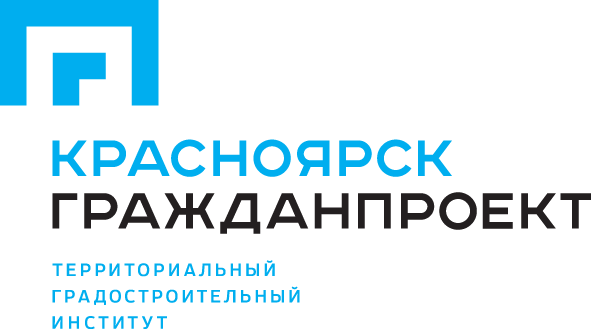 									Инв. № 17/15642								         Экз. №  _______АКЦИОНЕРНОЕ ОБЩЕСТВОТЕРРИТОРИАЛЬНЫЙ ГРАДОСТРОИТЕЛЬНЫЙ ИНСТИТУТ «Красноярскгражданпроект»Текстовые материалыДиректор по градостроительной деятельности 								М.В. ВолковГлавный инженер проекта							Л.С. МурашеваКрасноярск 2018 Проект разработан авторским коллективом мастерской градостроительного проектирования.Начальник мастерскойградостроительного проектирования						Л.С. Мурашева Эксперт градостроительства							О.А. КузикСостав проекта:Графические материалы:2. Текстовые материалы						инв. №17/156423. Электронная версияСД диск									инв. №1283дв следующем составе:1. Материалы проекта внесения изменений в правила землепользования и застройки, в т.ч. графические материалы в растровом формате (JPEG), в векторном формате в обменных файлах и текстовые материалы в формате WORD.2. Сведения о границах территориальных зон. В состав экземпляра в электронном виде входит документ, состоящий из набора файлов, упакованных в один ZIP-архив (далее-Пакет). Пакет содержит XML-файл, а также PDF-файлы образов прилагаемых документов.ВведениеПравила землепользования и застройки муниципального образования Кытатского сельсовета Большеулуйского района были разработаны АО «Гражданпроект» г. Красноярск в 2013 году  и утверждены решением  № 88 Кытатского сельского Совета депутатов от 07.05.2013 г.Проект внесения изменений в Правила землепользования и застройки муниципального образования Кытатского сельсовета Большеулуйского района выполнены по заказу Администрации  Большеулуйского района Красноярского края.  Работа по внесению изменений правил землепользования и застройки осуществляется  в рамках Государственной программы Красноярского края:- «Создание условий для обеспечения доступным и комфортным жильем граждан Красноярского края», утвержденной Постановлением Правительства Красноярского края от 30 сентября 2013 г. N 514-п.Необходимость в разработке Проекта внесения изменений в Правила землепользования и застройки муниципального образования  возникла в связи с уточнением территориальных зон в процессе  разработки проекта Генерального плана и  приведения в соответствие границам земельных участков, сведения о которых внесены в ЕГРН. Цели и задачи внесения изменений в Правила землепользования и застройки:Приведение материалов Правил землепользования и застройки в соответствие с требованиями приказа Федеральной службы Государственной регистрации, кадастра и картографии от 10 ноября 2020 года № П/0412 «Об утверждении классификатора видов разрешенного использования земельных участков».Подготовка сведений о границах территориальных зон для внесения данных сведений в Единый государственный реестр недвижимости (далее-ЕГРН). Внесение изменений в Правила землепользования и застройки осуществляется в соответствие с разработанным генеральным планом, в порядке, предусмотренном статьями 31, 32 и 33 Градостроительного кодекса РФ.  Содержание:Введение	5Глава I. Общие положения	8Статья 1. Правовые основания введения Правил	8Статья 2. Цели разработки и содержание Правил	9Статья 3. Основные понятия и определения.	10Глава II. Порядок  применения правил землепользования и застройки и внесения в них изменений	14Раздел I. Порядок регулирования землепользования и застройки органами местного самоуправления	14Статья 4. Органы местного самоуправления, осуществляющие полномочия в области землепользования и застройки на территории Кытатского сельского совета Большеулуйского района	14Статья 5. Внесение дополнений и изменений в градостроительную документацию	15Статья 6. Открытость и доступность информации о землепользовании и застройке	16Статья 7. Комиссия по подготовке проекта Правил	16Статья 8. Требования к порядку деятельности Комиссии	18Статья 9. Градостроительный регламент	18Раздел II. Порядок изменения видов разрешенного использования земельных участков и объектов капитального строительства физическими и юридическими лицами	20Статья 10. Виды разрешенного использования земельных участков и объектов капитального строительства.	20Статья 11. Предельные (минимальные и (или) максимальные) размеры земельных участков и предельные параметры разрешенного строительства, реконструкции объектов капитального строительства	21Статья 12. Порядок предоставления разрешения на условно разрешенный вид использования земельного участка или объекта капитального строительства	22Раздел III. Порядок подготовки документации по планировке территории органами местного самоуправления	23Статья 13. Документация, регулирующая градостроительную деятельность на территории муниципального образования.	23Статья 14. Подготовка и утверждение документации по планировке территории	24Статья 15. Генеральный план муниципального образования.	25Статья 16.  Общие положения о планировке территории.	25Статья 17. Проект планировки территории.	27Статья 18. Проект межевания территории.	27Раздел IV. Порядок проведения общественных обсуждений или публичных слушаний по вопросам землепользования и застройки	27Статья 19. Общие положения	27Статья 20. Публичные слушания по проектам Генерального плана	29Статья 21. Публичные слушания по проектам Правил землепользования и застройки	30Статья 22. Общественные обсуждения или публичные слушания по предоставлению разрешения на условно разрешенный вид использования земельного участка или объекта капитального строительства	32Статья 23. Общественные обсуждения или публичные слушания по согласованию отклонений от предельных параметров разрешенного строительства	33Статья 24. Общественные обсуждения или публичные слушания по проектам планировки территорий и проектам межевания земельных участков и внесению в них изменений	35Раздел V. Порядок внесения изменений в правила землепользования и застройки	36Статья 25. Внесение изменений в правила землепользования и застройки	36Глава II Градостроительные регламенты.	40Раздел VI Регламенты территориальных зон, выделенных в схеме территориального зонирования Поселения, их кодовые обозначения	40Жилые зоны	40Статья 26. Зона застройки жилыми домами (Ж)	40Общественно- деловые зоны	44Статья 27. Многофункциональная общественно-деловая зона (О1)	44Статья 28. Зона специализированной общественной застройки (О2)	46Производственная зона, зона объектов инженерной и транспортной инфраструктуры.	49Статья 29. Производственная зона (П1)	49Статья 30. Коммунально-складская зона (П2)	51Статья 31. Зона инженерной инфраструктуры (И)	52Статья 32. Зона транспортной инфраструктуры (Т)	53Зоны сельскохозяйственного использования	54Статья 34. Зона садоводческих, огороднических или дачных некоммерческих объединений граждан (Сх2)	56Статья 35. Зона естественного ландшафта (Р)	57Зоны специального назначения	58Статья 36. Зона кладбищ (Сп1)	58Статья 37. Зона озелененных территорий специального назначения (Сп2)	59Раздел VII. Правовые режимы зон с особыми условиями использования территорий	61Статья 38. Санитарно-защитная зона предприятий, сооружений и иных объектов	61Статья 39. Зона «Санитарно-защитная кладбищ»	62Статья 40. Охранная зона объектов электросетевого хозяйства	62Статья 41. Придорожная полоса	63Статья 42. Зона санитарной охраны источников питьевого водоснабжения	64Статья 43. Водоохранная зона	65Статья 44. Прибрежная защитная полоса	67Раздел VIII. Правовые режимы территорий, на которые не  распространяется  действие градостроительных регламентов.	67Статья 45. Территория улично-дорожной сети	67Статья 46.  Территория полосы отвода железной дороги	69Раздел IX. Правовые режимы территорий, для которых не устанавливаются градостроительные регламенты	70Статья 47. Территории водных объектов (ТВО)	70Глава I. Общие положенияСтатья 1. Правовые основания введения Правил1. Большеулуйский район Красноярского края (далее также район) является в соответствии с Федеральным законом от 06 октября 2003 года № 131-ФЗ «Об общих принципах организации местного самоуправления в Российской Федерации» самостоятельным муниципальным образованием, местное самоуправление в котором осуществляется в соответствии с Конституцией Российской Федерации, федеральными законами, Уставом и законами Красноярского края, Уставом Большеулуйского района и Уставом Кытатского сельсовета 2. Большеулуйский район наделен статусом муниципального района Законом Красноярского края от 19 ноября 2004 года № 12-2554 «Об установлении границ и наделении соответствующим статусом муниципального образования Большеулуйский район и находящихся в его границах иных муниципальных образований». Административным центром района является село Большой Улуй. 3. Кытатский сельсовет является в соответствии с Федеральным законом от 06.10.2003 № 131-ФЗ «Об общих принципах организации местного самоуправления в Российской Федерации» самостоятельным муниципальным образованием (в числе 9 муниципальных образований, находящихся в границах Большеулуйского района Красноярского края), местное самоуправление в котором осуществляется в соответствии с Конституцией Российской Федерации, федеральными законами, Уставом и законами Красноярского края и Уставом Кытатского сельсовета. В состав территории Кытатского сельсовета входят земли населенного пунктов: поселок Кытат, деревня Беловка и деревня Шарыповка. Административным центром сельсовета является п.Кытат. Площадь территории сельсовета – 52937,75 км2 численность населения – 580 человек.4. В соответствии с Федеральным законом «Об общих принципах организации местного самоуправления в Российской Федерации» самостоятельным муниципальным образованием, находящимся в границах Большеулуйского района, местное самоуправление в котором осуществляется в соответствии с Конституцией Российской Федерации, федеральными законами, Уставом и законами Красноярского края, Уставом Большеулуйского района и Уставом Кытатского сельсовета. 5. Правовую основу местного самоуправления составляют общепризнанные нормы и принципы международного права, международные договоры Российской Федерации, Конституция Российской Федерации, федеральные конституционные законы, Федеральный закон от 06 октября 2003 года № 131-ФЗ «Об общих принципах организации местного самоуправления в Российской Федерации», другие федеральные законы, издаваемые в соответствии с ними иные нормативные правовые акты Российской Федерации (указы и распоряжения Президента Российской Федерации, постановления и распоряжения Правительства Российской Федерации, иные нормативные правовые акты федеральных органов исполнительной власти), Устав, законы и иные нормативные правовые акты Красноярского края, Уставы Поселений  и иные муниципальные правовые акты.           6. Правила землепользования и застройки муниципального образования Кытатского   сельсовета Большеулуйского района Красноярского края (так же далее - Правила) – документ градостроительного зонирования, который утверждается нормативным правовым актом органа местного самоуправления и в котором устанавливаются территориальные зоны, градостроительные регламенты, порядок применения такого документа и порядок внесения в него изменений. Статья 2. Цели разработки и содержание ПравилПравила разработаны в соответствии с Градостроительным кодексом Российской Федерации от 29 декабря 2004 г. N 190-ФЗ (с изменениями и дополнениями), Земельным кодексом Российской Федерации от 25 октября 2001 г. N 136-ФЗ (с изменениями и дополнениями), Федеральным законом от 6 октября 2003 г. N 131-ФЗ "Об общих принципах организации местного самоуправления в Российской Федерации" (с изменениями и дополнениями), иными законами и нормативными правовыми актами Российской Федерации, законами и нормативными правовыми актами Красноярского края, Уставом Большеулуйского района Красноярского края, (далее по тексту –Устав муниципального образования), Генеральным планом муниципального образования Кытатского сельсовета Большеулуйского района Красноярского края, (далее по тексту – Генеральный план), а также  с учетом положений и иных актов и документов, определяющих основные направления социально-экономического и градостроительного развития Поселения, охраны объектов культурного наследия, окружающей среды и рационального использования природных ресурсов.2 Настоящие Правила разработаны в целях:1) создания условий для устойчивого развития территории, сохранения окружающей среды и объектов культурного наследия;2) создания условий для планировки территории;3) обеспечения прав и законных интересов физических и юридических лиц, в том числе правообладателей земельных участков и объектов капитального строительства;4) создания условий для привлечения инвестиций, в том числе путем предоставления возможности выбора наиболее эффективных видов разрешенного использования земельных участков и предельных параметров разрешенного строительства объектов капитального строительства.3.. Правила включают в себя:1) порядок их применения и внесения в них изменений;2) градостроительные регламенты;3) карты градостроительного зонирования.4. Порядок применения Правил и внесения в них изменений включает в себя положения:1) о регулировании землепользования и застройки органами местного самоуправления;2) об изменении видов разрешенного использования земельных участков и объектов капитального строительства физическими и юридическими лицами;3) о подготовке документации по планировке территории органами местного самоуправления;4) о проведении общественных обсуждений или публичных слушаний по вопросам землепользования и застройки;5) о внесении изменений в Правила;6) о регулировании иных вопросов землепользования и застройки.5. На карте градостроительного зонирования обозначаются границы территориальных зон. Границы территориальных зон соответствуют требованию принадлежности каждого земельного участка только к одной территориальной зоне. Формирование одного земельного участка из нескольких земельных участков, расположенных в различных территориальных зонах, не допускается. Территориальные зоны применительно к одному земельному участку не устанавливаются.6. На картах градостроительного зонирования в обязательном порядке отображаются границы населенных пунктов, входящих в состав городского округа, границы зон с особыми условиями использования территорий, границы территорий объектов культурного наследия. Указанные границы отображаются на отдельных картах.6.1. На карте градостроительного зонирования в обязательном порядке устанавливаются территории, в границах которых предусматривается осуществление деятельности по комплексному и устойчивому развитию территории, в случае планирования осуществления такой деятельности. Границы таких территорий устанавливаются по границам одной или нескольких территориальных зон и могут отображаться на отдельной карте.7. В градостроительном регламенте в отношении земельных участков и объектов капитального строительства, расположенных в пределах соответствующей территориальной зоны, указываются:1) виды разрешенного использования земельных участков и объектов капитального строительства;2) предельные (минимальные и (или) максимальные) размеры земельных участков и предельные параметры разрешенного строительства, реконструкции объектов капитального строительства;3) ограничения использования земельных участков и объектов капитального строительства, устанавливаемые в соответствии с законодательством Российской Федерации. В случае если земельный участок и объект капитального строительства расположены в границах зон с особыми условиями использования территорий, правовой режим использования и застройки указанного земельного участка определяется градостроительным регламентом и совокупностью ограничений, установленных в соответствии с законодательством Российской Федерации.4) расчетные показатели минимально допустимого уровня обеспеченности территории объектами коммунальной, транспортной, социальной инфраструктур и расчетные показатели максимально допустимого уровня территориальной доступности указанных объектов для населения в случае, если в границах территориальной зоны, применительно к которой устанавливается градостроительный регламент, предусматривается осуществление деятельности по комплексному и устойчивому развитию территории.7.1. Обязательным приложением к Правилам являются сведения о границах территориальных зон, которые должны содержать графическое описание местоположения границ территориальных зон, перечень координат характерных точек этих границ в системе координат, используемой для ведения Единого государственного реестра недвижимости. 8. В случае, если в градостроительном регламенте применительно к определенной территориальной зоне не устанавливаются предельные (минимальные и (или) максимальные) размеры земельных участков, в том числе их площадь, и (или) предусмотренные пунктами 2 - 4 части 1 ст. 38 Градостроительного кодекса Российской Федерации предельные параметры разрешенного строительства, реконструкции объектов капитального строительства, непосредственно в градостроительном регламенте применительно к этой территориальной зоне указывается, что такие предельные (минимальные и (или) максимальные) размеры земельных участков, предельные параметры разрешенного строительства, реконструкции объектов капитального строительства не подлежат установлению.Статья 3. Основные понятия и определения.Данная статья содержит определения терминов, применяемых в настоящих Правилах: боковая граница земельного участка - граница, разделяющая два соседних земельных участка; - виды разрешенного использования земельных участков и объектов капитального строительства  - виды деятельности, осуществлять которые на земельных участках разрешено при условии обязательного соблюдения требований, установленных законодательством, настоящими Правилами, иными нормативными правовыми актами, техническими нормативными документами.вспомогательные виды разрешенного использования земельных участков и объектов капитального строительства – виды деятельности, объекты, осуществлять и размещать которые на земельных участках разрешено в силу перечисления этих видов деятельности и объектов в составе регламентов использования территорий применительно к соответствующим территориальным зонам, при этом такие виды деятельности, объекты допустимы только в качестве дополнительных по отношению к основным видам разрешенного использования земельных участков и объектов капитального строительства и условно разрешенным видам разрешенного использования земельных участков и объектов капитального строительства и осуществляются только совместно с ними;высота здания, строения, сооружения – - расстояние по вертикали, измеренное от проектной отметки земли до наивысшей точки плоской крыши здания или до наивысшей точки конька скатной крыши здания или до наивысшей точки строения, сооружения; может устанавливаться в составе градостроительного регламента применительно к соответствующей территориальной зоне, обозначенной на карте градостроительного зонирования;глубина земельного участка - расстояние от лицевой до задней границы земельного участка;градостроительная документация - обобщенное наименование документов территориального планирования Российской Федерации, субъектов Российской Федерации, муниципальных образований, документов градостроительного зонирования муниципальных образований и документации по планировке территорий муниципальных образований, иных документов, разрабатываемых в дополнение к перечисленным, в целях иллюстрации или детальной проработки принятых проектных решений с проработкой архитектурно-планировочных решений по застройке территории, разрабатываемых на профессиональной основе;градостроительная деятельность - деятельность по развитию территорий, в том числе городов и иных поселений, осуществляемая в виде территориального планирования, градостроительного зонирования, планировки территории, архитектурно-строительного проектирования, строительства, капитального ремонта, реконструкции объектов капитального строительства, эксплуатации зданий, сооружений, благоустройства территорий;-градостроительное регулирование – деятельность органов государственной власти и органов местного самоуправления по упорядочению градостроительных отношений, возникающих в процессе градостроительной деятельности, осуществляемая посредством принятия законодательных и иных нормативных правовых актов, утверждения и реализации документов территориального планирования, документации по планировке территории и правил землепользования и застройки;градостроительное преобразование территории - деятельность органов государственной власти и органов местного самоуправления, физических и юридических лиц, направленная на изменение существующего функционального использования территорий в целях приведения такого функционального использования в соответствие с утвержденными документами территориального планирования, правилами землепользования и застройки и документацией по планировке территории;градостроительная подготовка территорий - деятельность, осуществляемая посредством подготовки документации по планировке территории в соответствии с главой 5 Правил, по установлению границ застроенных и подлежащих застройке земельных участков для их последующего формирования и предоставления, в целях развития застроенных территорий, комплексного освоения территорий, строительства объектов капитального строительства, возведения объектов на территориях общего пользования, а также приобретения прав на эти земельные участки гражданами и юридическими лицами;градостроительное зонирование – зонирование территорий муниципального образования в целях определения границ территориальных зон и установления градостроительных регламентов;градостроительный план земельного участка - выдается в целях обеспечения субъектов градостроительной деятельности информацией, необходимой для архитектурно-строительного проектирования, строительства, реконструкции объектов капитального строительства в границах земельного участка. В градостроительном плане земельного участка содержится информация в соответствии с частью 3 статьи 57.3 Градостроительного кодекса Российской Федерации;градостроительный регламент - устанавливаемые в пределах границ соответствующей территориальной зоны виды разрешенного использования земельных участков, равно как всего, что находится над и под поверхностью земельных участков и используется в процессе их застройки и последующей эксплуатации объектов капитального строительства, предельные (минимальные и (или) максимальные) размеры земельных участков и предельные параметры разрешенного строительства, реконструкции объектов капитального строительства, а также ограничения использования земельных участков и объектов капитального строительства;двор - незастроенные части земельного участка, расположенные между стенами зданий и границами земельного участка;дом жилой индивидуальный – жилой дом, предназначенный для проживания одной семьи;дом жилой усадебной застройки – одноквартирный отдельно стоящий индивидуальный жилой дом с приусадебным земельным участком; дома жилые блокированной застройки – одноквартирные рядом стоящие и смыкающиеся в единый блок с общими внутренними стенами жилые дома с прилегающими к их задним и (или) передним фасадам земельными участками; дом жилой  двухквартирный – жилой дом, предназначенный для проживания двух семей;дома малой этажности - здания высотой до 3 этажей включительно;задняя граница земельного участка - граница, противоположная лицевой границе земельного участка;здание - сооружение с крышей и ограждающими конструкциями, предназначенное для создания ограниченного пространства в целях проживания, различных видов деятельности, хранения материалов и иных предметов;земельные участки как объекты градостроительной деятельности - часть поверхности земли, границы которой установлены в соответствии с законодательством, на которой и под которой расположены объекты капитального строительства, в том числе сооружения линейных объектов, а также зеленые насаждения, иные объекты благоустройства, либо которая предназначена для размещения указанных объектов;затопление - образование свободной поверхности воды на участке территории в результате повышения уровня водотока, водоема или подземных вод;карта градостроительного зонирования – графическая часть Правил, на которой отображаются границы территориальных зон и их кодовые обозначения;красные линии - линии, которые обозначают границы территорий общего пользования и подлежат установлению, изменению или отмене в документации по планировке территории;объект капитального строительства - здание, строение, сооружение, объекты, строительство которых не завершено (далее - объекты незавершенного строительства), за исключением временных построек, киосков, навесов и других подобных построек;основные виды разрешенного использования земельных участков и объектов капитального строительства - виды деятельности и объекты, осуществлять и размещать которые на земельных участках разрешено в силу перечисления этих видов деятельности и объектов в составе градостроительных регламентов применительно к соответствующим территориальным зонам при том, что выбор таких видов деятельности и объектов осуществляется правообладателями земельных участков и объектов капитального строительства самостоятельно (без дополнительных разрешений и согласований) при условии соблюдения требований технических регламентов. Право указанного выбора без получения дополнительных разрешений и согласований не распространяется на органы государственной власти, органы местного самоуправления, государственные и муниципальные учреждения, государственные и муниципальные унитарные предприятия;планировка территории - упорядочение планировочной структуры территорий, и определение параметров их развития, осуществляемое посредством определения красными линиями границ элементов планировочной структуры и улично-дорожной сети, установления границ зон планируемого размещения объектов федерального, регионального и местного значения, границ зон планируемого размещения объектов капитального строительства, границ зон действия публичных сервитутов, границ земельных участков;предельные размеры земельных участков и предельные параметры разрешенного строительства, реконструкции объектов капитального строительства - предельные физические характеристики земельных участков и объектов капитального строительства (зданий, строений и сооружений), которые могут быть размещены на территории земельных участков в соответствии с градостроительным регламентом;разрешение на условно разрешенный вид использования - документ, выдаваемый заявителю за подписью главы местной администрации, оформленный в соответствии с требованиями статьи 39 Градостроительного кодекса Российской Федерации, дающий правообладателям земельных участков право выбора вида использования земельного участка, объекта капитального строительства из числа условно разрешенных настоящими Правилами для соответствующей территориальной зоны;разрешенное использование земельных участков и иных объектов недвижимости - использование объектов недвижимости в соответствии с градостроительным регламентом, ограничениями на использование земельных участков и иных объектов недвижимости, установленными в соответствии с законодательством;реконструкция объектов капитального строительства (за исключением линейных объектов) - изменение параметров объекта капитального строительства, его частей (высоты, количества этажей, площади, объема), в том числе надстройка, перестройка, расширение объекта капитального строительства, а также замена и (или) восстановление несущих строительных конструкций объекта капитального строительства, за исключением замены отдельных элементов таких конструкций на аналогичные или иные улучшающие показатели таких конструкций элементы и (или) восстановления указанных элементов; территориальное планирование - планирование развития территорий, в том числе для установления функциональных зон, зон планируемого размещения объектов федерального значения, объектов регионального значения, объектов местного значения;территориальные зоны - зоны, для которых в настоящих Правилах определены границы и установлены градостроительные регламенты;территории общего пользования - территории, которыми беспрепятственно пользуется неограниченный круг лиц (в том числе площади, улицы, проезды, набережные, скверы, бульвары);улично-дорожная сеть (УДС) - часть территории населенного пункта, ограниченная красными линиями и предназначенная для движения транспортных средств и пешеходов, упорядочения застройки и прокладки инженерных коммуникаций, необходимых для функционирования улично-дорожной сети. К элементам улично-дорожной сети относятся улицы, дороги, проспекты, переулки, проезды, набережные, площади, и иные адресообразующие объекты;условно разрешенные виды использования - виды деятельности, объекты капитального строительства, осуществлять и размещать которые на земельных участках разрешено в силу перечисления этих видов деятельности и объектов в составе градостроительных регламентов применительно к соответствующим территориальным зонам при условии получения разрешения в порядке, определенном статьей 39 Градостроительного кодекса Российской Федерации и статьей 21 настоящих Правил, и обязательного соблюдения требований технических регламентов;устойчивое развитие территорий - обеспечение при осуществлении градостроительной деятельности безопасности и благоприятных условий жизнедеятельности человека, ограничение негативного воздействия хозяйственной и иной деятельности на окружающую среду и обеспечение охраны и рационального использования природных ресурсов в интересах настоящего и будущего поколений;элемент планировочной структуры - часть территории, выделяемая в целях рациональной организации пространства, установленная в составе проекта планировки территории и ограниченная красными линиями, границами административно-территориального деления территории. К элементам планировочной структуры относятся планировочные районы, планировочные микрорайоны, планировочные кварталы, иные элементы. Первичным (минимальным) элементом планировочной структуры является квартал.этажность здания – количество этажей, определяемое как сумма любых надземных этажей (в том числе мансардных, технических и цокольных).Глава II. Порядок  применения правил землепользования и застройки и внесения в них измененийРаздел I. Порядок регулирования землепользования и застройки органами местного самоуправленияСтатья 4. Органы местного самоуправления, осуществляющие полномочия в области землепользования и застройки на территории Кытатского сельского совета Большеулуйского района1. Органы местного самоуправления Большеулуйского района (далее – Поселения) осуществляют утверждение схем территориального планирования муниципального района, утверждение подготовленной на основе схемы территориального планирования муниципального района документации по планировке территории, ведение информационной системы обеспечения градостроительной деятельности, осуществляемой на территории муниципального района, резервирование и изъятие земельных участков в границах муниципального района для муниципальных нужд, регулирование  землепользования и застройки  территории  Поселения посредством разработки, согласования, утверждения, внесения изменений и дополнений, а также обеспечения исполнения требований документа территориального планирования Поселения – Генерального плана Поселения (далее – Генплана) и документации по планировке территорий населенных пунктов Поселения (проектов планировки, проектов межевания, градостроительных планов земельных участков), а  также Правил землепользования и застройки Поселения (далее – Правил). 2. Органами местного самоуправления Большеулуйского района (далее – Района), осуществляющими полномочия в области землепользования и застройки на территории Кытатского сельского совета, являются:2.1. Глава Большеулуйского района (далее - Глава района, Глава) - высшее выборное должностное лицо района, наделенное согласно Уставу собственными полномочиями по решению вопросов местного значения, возглавляющее деятельность по осуществлению местного самоуправления на территории района. Глава избирается Большеулуйским районным Советом депутатов из числа кандидатов, представленных конкурсной комиссией по результатам конкурса, и возглавляет местную администрацию.2.2. Большеулуйский районный Совет депутатов (далее - районный Совет депутатов, Совет депутатов) - представительный орган местного самоуправления, состоящий из 19 депутатов, избираемый на основе всеобщего равного и прямого избирательного права при тайном голосовании сроком на 5 лет и может осуществлять свои полномочия в случае избрания не менее двух третей от установленной численности депутатов.2.3. Администрация Большеулуйского района (далее - администрация района) является исполнительно-распорядительным органом местного самоуправления, подотчетным районному Совету депутатов. Деятельностью администрации руководит на основе единоначалия Глава администрации. Глава района исполняет полномочия Главы администрации.Глава района осуществляет следующие полномочия в области землепользования и застройки:1) принимает решение о подготовке проекта Правил, решение о подготовке проекта о внесении изменений в Правила;2) принимает решение о подготовке документации по планировке территории;3) принимает решение о предоставлении разрешения на условно разрешенный вид использования земельного участка или объекта капитального строительства или об отказе в предоставлении такого разрешения;4) принимает решение о предоставлении разрешения на отклонение от предельных параметров разрешенного строительства, реконструкции объектов капитального строительства или об отказе в предоставлении такого разрешения;5) принимает правовые акты во исполнение настоящих Правил;6) утверждает местные нормативы градостроительного проектирования Поселения;7) утверждает состав и порядок деятельности комиссии по подготовке проекта правил землепользования и застройки Сучковского  сельского совета Большеулуйского района (далее также - Комиссия);8) осуществляет иные полномочия, предусмотренные законодательством, Уставом Поселения, настоящими Правилами, иными правовыми актами Поселения.5. Администрация Большеулуйского района осуществляет следующие полномочия в области землепользования и застройки:1) координирует деятельность органов и структурных подразделений администрации Большеулуйского района по вопросам землепользования и застройки;2) осуществляет иные полномочия, предусмотренные законодательством, Уставом Поселения, настоящими Правилами, иными правовыми актами Поселения.Статья 5. Внесение дополнений и изменений в градостроительную документацию Не допускается внесение дополнений и изменений в утвержденную градостроительную документацию, ухудшающих комфортность среды  жизнедеятельности правообладателей недвижимости и снижающих  рыночную стоимость этой недвижимости, в их числе:1) увеличение плотности существующей и запланированной застройки,  предусмотренной утвержденной градостроительной документацией;2) превышение предельной высоты или этажности существующей и запланированной застройки, которые были  предусмотрены градостроительными регламентами;3) необоснованные изменения функционального и территориального зонирования муниципального образования, заключающиеся в сокращении площадей или упразднении  территорий функциональных или территориальных зон естественного ландшафта, зон рекреационного назначения, территорий общего пользования, территорий улично-дорожной сети, земель лесного фонда, а также любых иных мест существующего или планируемого размещения многолетних зеленых насаждений;4) размещение предприятий, имеющих размеры санитарно-защитных зон более 500м.Статья 6. Открытость и доступность информации о землепользовании и застройке Настоящие Правила, включая входящие в их состав картографические  документы, являются открытыми для всех физических и юридических, а также должностных лиц. Органы местного самоуправления муниципального образования обеспечивают возможность ознакомления с Правилами путем:публикации Правил в средствах массовой информации;размещения Правил на официальном сайте  муниципального образования в сети «Интернет»;размещения Правил в федеральной государственной информационной системе территориального планирования; организации возможности для ознакомления с Правилами в полном комплекте входящих в них текстовых и картографических материалов в  администрации Поселения;предоставления физическим и юридическим лицам выписок из Правил, а также необходимых копий картографических документов и их фрагментов, характеризующих условия землепользования и застройки применительно к отдельным земельным участкам и элементам планировочной структуры.Граждане имеют право участвовать в принятии решений по вопросам землепользования и застройки в соответствии с действующим законодательством и в порядке, определенном Правилами. Статья 7. Комиссия по подготовке проекта Правил 1. Комиссия по подготовке проекта Правил (далее - Комиссия) осуществляет свою деятельность применительно ко всем территориям муниципального образования;, к частям территорий муниципального образования, а также по подготовке проекта внесения изменений в Правила.2. Формирование Комиссии осуществляется Главой района на основе предложений:а) населения территории, применительно к которой осуществляется подготовка проекта Правил;б)  Большеулуйского районного Совета депутатов;в)  Администрации района;г) заинтересованных физических и юридических лиц, являющихся правообладателями земельных участков и объектов капитального строительства.3. Комиссия формируется при условии равного представительства каждой из сторон, указанных в пункте 1 настоящей статьи, на основе принципа добровольности участия в деятельности Комиссии представителей населения и заинтересованных физических и юридических лиц, являющихся правообладателями земельных участков и объектов капитального строительства.4. Глава района  за 15 дней до принятия решения о подготовке проекта Правил и утверждения состава и порядка деятельности Комиссии обеспечивает опубликование сообщения о формировании Комиссии в порядке, установленном для опубликования официальной информации. Указанное сообщение может размещаться Главой района на официальном сайте района в сети «Интернет», а также может быть распространено по радио и телевидению.5. В указанном в пункте 4 настоящей статьи сообщении о формировании Комиссии указываются:а) численность сторон в соответствии с пунктами 2, 3 и 7 настоящей статьи;б) порядок и сроки направления Главе района предложений по включению в состав Комиссии представителей населения территории, представителей заинтересованных физических и юридических лиц, являющихся правообладателями земельных участков и объектов капитального строительства;в) иные вопросы формирования Комиссии.6. Срок приема предложений по составу Комиссии составляет 10 дней со дня, следующего за днем опубликования сообщения, указанного в пункте 4 настоящей статьи.7. Численность представителей населения территории, применительно к которой осуществляется подготовка проекта Правил, в составе Комиссии определяется Главой района и не может быть менее 3 человек.8. Предложения по включению в состав Комиссии представителей населения территории, применительно к которой осуществляется подготовка проекта Правил, оформленные решениями, Главе района вправе направлять органы территориального общественного самоуправления, общественные объединения.9. Предложения Большеулуйского районного  Совета депутатов по включению в состав Комиссии его представителей оформляются решением этого органа и направляются Главе района. 10. В число представителей администрации в состав Комиссии включаются специалисты органов местного самоуправления, осуществляющие полномочия в сфере архитектуры и градостроительной деятельности, специалисты проектных организаций, осуществлявших разработку Правил.11. Заинтересованные физические и юридические лица, являющиеся правообладателями земельных участков и объектов капитального строительства, вправе выработать предложения по включению своих представителей в состав Комиссии на своих собраниях.12. Предложения по включению представителей сторон, указанных в пункте 2 настоящей статьи, в состав Комиссии должны содержать следующие сведения о кандидатах:а) фамилия, имя, отчество, год рождения, место жительства;б) образование;в) стаж работы по специальности;г) род занятий (с указанием места работы, учебы), а также статус неработающего (пенсионер, безработный, домохозяйка, временно неработающий).13. Состав и порядок деятельности Комиссии утверждаются Главой района одновременно с принятием решения о подготовке проекта Правил.Статья 8. Требования к порядку деятельности Комиссии1. Комиссия проводит публичные слушания по проекту Правил  в порядке, определяемом Уставом муниципального образования и (или) нормативными правовыми актами Большеулуйского районного   Совета депутатов, в соответствии с Градостроительным кодексом Российской Федерации.2. Комиссия принимает решения по подготовленным заключениям, рекомендациям по результатам публичных слушаний на своих заседаниях.3. Заседания Комиссии созываются ее председателем по мере необходимости.4. Председатель Комиссии, назначаемый Главой района из числа представителей администрации муниципального образования в составе Комиссии:а) руководит деятельностью Комиссии;б) ведет заседания Комиссии;в) назначает секретаря из числа членов Комиссии для ведения протоколов заседаний Комиссии;г) приглашает для участия в деятельности Комиссии в случае необходимости специалистов государственных надзорных органов, специалистов проектных и других организаций;д) подписывает документы Комиссии;е) направляет Главе района информацию, рекомендации, заключения и решения Комиссии.5. Председатель Комиссии имеет заместителя, назначаемого Главой района из числа членов Комиссии, который осуществляет полномочия председателя в случае его отсутствия.6. Заседания Комиссии считаются правомочными, если на них присутствует не менее двух третей ее состава.7. Решение Комиссии считается принятым, если за него проголосовало более половины от числа присутствующих на заседании членов Комиссии.8. Период осуществления полномочий Комиссией устанавливается решением Главы района.Статья 9. Градостроительный регламент1. Градостроительным регламентом определяется правовой режим земельных участков, равно как всего, что находится над и под поверхностью земельных участков и используется в процессе их застройки и последующей эксплуатации объектов капитального строительства.2. Градостроительные регламенты устанавливаются с учетом:1) фактического использования земельных участков и объектов капитального строительства в границах территориальной зоны;2) возможности сочетания в пределах одной территориальной зоны различных видов существующего и планируемого использования земельных участков и объектов капитального строительства;3) функциональных зон и характеристик их планируемого развития, определенных документами территориального планирования муниципальных образований;4) видов территориальных зон;5) требований охраны объектов культурного наследия, а также особо охраняемых природных территорий, иных природных объектов.3. Действие градостроительного регламента распространяется в равной мере на все земельные участки и объекты капитального строительства, расположенные в пределах границ территориальной зоны, обозначенной на карте градостроительного зонирования.4. Действие градостроительного регламента не распространяется на земельные участки:1) в границах территорий памятников и ансамблей, включенных в единый государственный реестр объектов культурного наследия (памятников истории и культуры) народов Российской Федерации, а также в границах территорий памятников или ансамблей, которые являются выявленными объектами культурного наследия и решения о режиме содержания, параметрах реставрации, консервации, воссоздания, ремонта и приспособлении которых принимаются в порядке, установленном законодательством Российской Федерации об охране объектов культурного наследия;2) в границах территорий общего пользования;3) предназначенные для размещения линейных объектов и (или) занятые линейными объектами;4) предоставленные для добычи полезных ископаемых.5. Применительно к территориям исторических поселений, достопримечательных мест, землям лечебно-оздоровительных местностей и курортов, зонам с особыми условиями использования территорий градостроительные регламенты устанавливаются в соответствии с законодательством Российской Федерации.6. Градостроительные регламенты не устанавливаются для земель лесного фонда, земель, покрытых поверхностными водами, земель запаса, земель особо охраняемых природных территорий (за исключением земель лечебно-оздоровительных местностей и курортов), сельскохозяйственных угодий в составе земель сельскохозяйственного назначения, земельных участков, расположенных в границах особых экономических зон и территорий опережающего социально-экономического развития.6.1. До установления градостроительных регламентов в отношении земельных участков, включенных в границы населенных пунктов из земель лесного фонда (за исключением лесных участков, которые до 1 января 2016 года предоставлены гражданам или юридическим лицам либо на которых расположены объекты недвижимого имущества, права на которые возникли до 1 января 2016 года, и разрешенное использование либо назначение которых до их включения в границы населенного пункта не было связано с использованием лесов), такие земельные участки используются с учетом ограничений, установленных при использовании городских лесов в соответствии с лесным законодательством.7. Использование земельных участков, на которые действие градостроительных регламентов не распространяется или для которых градостроительные регламенты не устанавливаются, определяется уполномоченными федеральными органами исполнительной власти, уполномоченными органами исполнительной власти субъектов Российской Федерации или уполномоченными органами местного самоуправления в соответствии с федеральными законами. Использование земельных участков в границах особых экономических зон определяется органами управления особыми экономическими зонами. Использование земель или земельных участков из состава земель лесного фонда, земель или земельных участков, расположенных в границах особо охраняемых природных территорий, определяется соответственно лесохозяйственным регламентом, положением об особо охраняемой природной территории в соответствии с лесным законодательством, законодательством об особо охраняемых природных территориях.8. Земельные участки или объекты капитального строительства, виды разрешенного использования, предельные (минимальные и (или) максимальные) размеры и предельные параметры которых не соответствуют градостроительному регламенту, могут использоваться без установления срока приведения их в соответствие с градостроительным регламентом, за исключением случаев, если использование таких земельных участков и объектов капитального строительства опасно для жизни или здоровья человека, для окружающей среды, объектов культурного наследия.9. Реконструкция указанных в части 8 настоящей статьи объектов капитального строительства может осуществляться только путем приведения таких объектов в соответствие с градостроительным регламентом или путем уменьшения их несоответствия предельным параметрам разрешенного строительства, реконструкции. Изменение видов разрешенного использования указанных земельных участков и объектов капитального строительства может осуществляться путем приведения их в соответствие с видами разрешенного использования земельных участков и объектов капитального строительства, установленными градостроительным регламентом.10. В случае, если использование указанных в части 8 настоящей статьи земельных участков и объектов капитального строительства продолжается и опасно для жизни или здоровья человека, для окружающей среды, объектов культурного наследия, в соответствии с федеральными законами может быть наложен запрет на использование таких земельных участков и объектов.Раздел II. Порядок изменения видов разрешенного использования земельных участков и объектов капитального строительства физическими и юридическими лицамиСтатья 10. Виды разрешенного использования земельных участков и объектов капитального строительства.1. Виды разрешённого использования земельных участков, содержащиеся в градостроительных регламентах, установлены в соответствии с Классификатором видов разрешённого использования земельных участков, утверждённым приказом Министерства экономического развития РФ от 1 сентября 2014 года №540 (далее – Классификатор). Разрешенное использование земельных участков и объектов капитального строительства может быть следующих видов:1) основные виды разрешенного использования;2) условно разрешенные виды использования;3) вспомогательные виды разрешенного использования, допустимые только в качестве дополнительных по отношению к основным видам разрешенного использования и условно разрешенным видам использования и осуществляемые совместно с ними.2. Для каждой территориальной зоны устанавливаются все виды разрешенного использования земельных участков и объектов капитального строительства.Каждый вид разрешённого использования земельного участка имеет следующую структуру: - код (числовое обозначение) вида разрешённого использования земельного участка; - наименование вида разрешённого использования земельного участка. Код (числовое обозначение) вида разрешённого использования земельного участка и текстовое наименование вида разрешённого использования земельного участка являются равнозначными. 3. Изменение одного вида разрешенного использования земельного участка и объекта капитального строительства на другой вид такого использования осуществляется в соответствии с градостроительным регламентом при условии соблюдения технических регламентов.  4. Основные виды разрешенного использования земельных участков и объектов капитального строительства правообладателями земельных участков и объектов капитального строительства, за исключением органов государственной власти, органов местного самоуправления, государственных и муниципальных учреждений, государственных и муниципальных унитарных предприятий, выбираются самостоятельно без дополнительных разрешений и согласования.Вспомогательные виды разрешенного использования, допустимы только в качестве дополнительных по отношению к основным видам разрешенного использования и условно разрешенным видам использования и осуществляются совместно с ними.5. Решения об изменении одного вида разрешенного использования земельных участков и объектов капитального строительства, расположенных на землях, на которые действие градостроительных регламентов не распространяется или для которых градостроительные регламенты не устанавливаются, на другой вид такого использования принимаются в соответствии с федеральными законами.6. Предоставление разрешения на условно разрешенный вид использования земельного участка или объекта капитального строительства осуществляется в порядке, предусмотренном статьей 39 Градостроительного Кодекса РФ7. Физическое или юридическое лицо вправе оспорить в суде решение о предоставлении разрешения на условно разрешенный вид использования земельного участка или объекта капитального строительства либо об отказе в предоставлении такого разрешения.Статья 11. Предельные (минимальные и (или) максимальные) размеры земельных участков и предельные параметры разрешенного строительства, реконструкции объектов капитального строительства1. Предельные (минимальные и (или) максимальные) размеры земельных участков и предельные параметры разрешенного строительства, реконструкции объектов капитального строительства включают в себя:1) предельные (минимальные и (или) максимальные) размеры земельных участков, в том числе их площадь;2) минимальные отступы от границ земельных участков в целях определения мест допустимого размещения зданий, строений, сооружений, за пределами которых запрещено строительство зданий, строений, сооружений;3) этажность или предельную высоту зданий, строений, сооружений;4) максимальный процент застройки в границах земельного участка, определяемый как отношение суммарной площади земельного участка, которая может быть застроена, ко всей площади земельного участка;5) иные показатели. В качестве минимальной площади земельных участков устанавливается площадь, соответствующая минимальным нормативным показателям, предусмотренным нормативами градостроительного проектирования субъекта и/или муниципального района, нормативными правовыми актами и иными требованиями действующего законодательства к размерам земельных участков. Необходимые минимальные отступы зданий, сооружений от границ земельных участков устанавливаются в соответствии с требованиями технических регламентов, санитарных норм, противопожарных норм, нормативов градостроительного проектирования субъекта и/или муниципального района, с учётом ограничений использования земельных участков и объектов капитального строительства в зонах с особыми условиями использования территории. Наряду с указанными в пунктах 2 - 4 части 1 настоящей статьи предельными параметрами разрешенного строительства, реконструкции объектов капитального строительства в градостроительном регламенте могут быть установлены иные предельные параметры разрешенного строительства, реконструкции объектов капитального строительства.Применительно к каждой территориальной зоне устанавливаются указанные в части 1 настоящей статьи размеры и параметры, их сочетания. В случае, если в градостроительном регламенте применительно к определенной территориальной зоне не устанавливаются предельные (минимальные и (или) максимальные) размеры земельных участков, в том числе их площадь, и (или) предусмотренные пунктами 2 - 5 части 1 настоящей статьи предельные параметры разрешенного строительства, реконструкции объектов капитального строительства, непосредственно в градостроительном регламенте применительно к этой территориальной зоне указывается, что такие предельные (минимальные и (или) максимальные) размеры земельных участков, предельные параметры разрешенного строительства, реконструкции объектов капитального строительства не подлежат установлению.Статья 12. Порядок предоставления разрешения на условно разрешенный вид использования земельного участка или объекта капитального строительства1. Физическое или юридическое лицо, заинтересованное в предоставлении разрешения на условно разрешенный вид использования земельного участка или объекта капитального строительства (далее - Разрешение), направляет заявление о предоставлении Разрешения в Комиссию.2. Проект решения о предоставлении разрешения на условно разрешенный вид использования подлежит рассмотрению на общественных обсуждениях или публичных слушаниях. Порядок организации и проведения публичных слушаний определяется Уставом   района и (или) решениями представительного органа  муниципального образования с учетом положений настоящей статьи.3. В целях соблюдения права человека на благоприятные условия жизнедеятельности, прав и законных интересов правообладателей земельных участков и объектов капитального строительства публичные слушания по проекту решения о предоставлении Разрешения проводятся с участием граждан, проживающих в пределах территориальной зоны, в границах которой расположен земельный участок или объект капитального строительства, применительно к которым запрашивается разрешение. В случае, если условно разрешенный вид использования земельного участка или объекта капитального строительства может оказать негативное воздействие на окружающую среду, публичные слушания проводятся с участием правообладателей земельных участков и объектов капитального строительства, подверженных риску такого негативного воздействия.4. Комиссия направляет сообщения о проведении общественных обсуждений или публичных слушаний по проекту решения о предоставлении Разрешения правообладателям земельных участков, имеющих общие границы с земельным участком, применительно к которому запрашивается данное Разрешение, правообладателям объектов капитального строительства, расположенных на земельных участках, имеющих общие границы с земельным участком, применительно к которому запрашивается данное Разрешение, и правообладателям помещений, являющихся частью объекта капитального строительства, применительно к которому запрашивается данное Разрешение. Указанные сообщения направляются не позднее десяти дней со дня поступления заявления заинтересованного лица о предоставлении Разрешения.5. Срок проведения общественных обсуждений или публичных слушаний со дня оповещения жителей муниципального образования об их проведении до дня опубликования заключения о результатах общественных обсуждений или публичных слушаний определяется Уставом  муниципального образования  и (или) нормативными правовыми актами  Большеулуйского районного Совета депутатов и не может быть более одного месяца.6. На основании заключения о результатах общественных обсуждений или публичных слушаний по проекту решения о предоставлении Разрешения Комиссия осуществляет подготовку рекомендаций о предоставлении Разрешения или об отказе в предоставлении такого Разрешения с указанием причин принятого решения и направляет их Главе района7. На основании указанных в части 6 настоящей статьи рекомендаций Глава района в течение трех дней со дня поступления таких рекомендаций принимает решение о предоставлении Разрешения или об отказе в предоставлении такого Разрешения. Указанное решение подлежит опубликованию в порядке, установленном для официального опубликования муниципальных правовых актов, иной официальной информации, и размещается на официальном сайте  муниципального образования в сети "Интернет".8. Расходы, связанные с организацией и проведением публичных слушаний по проекту решения о предоставлении Разрешения, несет физическое или юридическое лицо, заинтересованное в предоставлении такого Разрешения.9. В случае, если условно разрешенный вид использования земельного участка или объекта капитального строительства включен в градостроительный регламент в установленном для внесения изменений в Правила порядке проведения общественных обсуждений или публичных слушаний  по инициативе физического или юридического лица, заинтересованного в предоставлении Разрешения, решение о предоставлении Разрешения такому лицу принимается без проведения публичных слушаний.10. Со дня поступления в орган местного самоуправления уведомления о выявлении самовольной постройки от исполнительного органа государственной власти, должностного лица, государственного учреждения или органа местного самоуправления, указанных в части 2 статьи 55.32 Градостроительного кодекса Российской Федерации, не допускается предоставление разрешения на условно разрешенный вид использования в отношении земельного участка, на котором расположена такая постройка, или в отношении такой постройки до ее сноса или приведения в соответствие с установленными требованиями, за исключением случаев, если по результатам рассмотрения данного уведомления органом местного самоуправления в исполнительный орган государственной власти, должностному лицу, в государственное учреждение или орган местного самоуправления, которые указаны в части 2 статьи 55.32 Градостроительного кодекса Российской Федерации и от которых поступило данное уведомление, направлено уведомление о том, что наличие признаков самовольной постройки не усматривается либо вступило в законную силу решение суда об отказе в удовлетворении исковых требований о сносе самовольной постройки или ее приведении в соответствие с установленными требованиями.11. Физическое или юридическое лицо вправе оспорить в судебном порядке решение о предоставлении Разрешения или об отказе в предоставлении такого Разрешения.Раздел III. Порядок подготовки документации по планировке территории органами местного самоуправления Статья 13. Документация, регулирующая градостроительную деятельность на территории муниципального образования.1. В состав документации, регулирующей градостроительную деятельность муниципального образования входят:- документы территориального планирования;- документы градостроительного зонирования;- документация по планировке территории.2. Документом территориального планирования муниципального образования является генеральный план муниципального образования.3. Документом градостроительного зонирования являются Правила землепользования и застройки муниципального образования, включающие в себя:- порядок применения Правил и внесения в них изменений;- карту градостроительного зонирования;- градостроительные регламенты.4. Документация по планировке территории включает в себя:- проект планировки территории;- проекты межевания территорий.Статья 14. Подготовка и утверждение документации по планировке территории1. Решение о подготовке документации по планировке территории применительно к территории муниципального образования , за исключением случаев, предусмотренных Градостроительным кодексом Российской Федерации, принимается органом местного самоуправления по инициативе указанного органа либо на основании предложений физических или юридических лиц о подготовке документации по планировке территории в установленном порядке.2. Указанное в части 1 настоящей статьи решение подлежит опубликованию в порядке, установленном для официального опубликования в порядке, установленном для официального опубликования муниципальных правовых актов, в течение трех дней со дня принятия такого решения и размещается на официальном сайте  муниципального образования в сети «Интернет».3. Со дня опубликования решения о подготовке документации по планировке территории физические или юридические лица вправе представить в администрацию  муниципального образования свои предложения о порядке, сроках подготовки и содержании документации по планировке территории.3.1. Заинтересованные лица, принявшие решения о подготовке документации по планировке территории самостоятельно, осуществляют ее подготовку в соответствии с требованиями Градостроительного кодекса Российской Федерации, и направляют ее для утверждения в администрацию муниципального образования.4. Отдел архитектуры и градостроительства администрации  муниципального образования осуществляет проверку документации по планировке территории на соответствие требованиям, установленным Градостроительным кодексом Российской Федерации и иному действующему законодательству. По результатам проверки отдел архитектуры и градостроительства принимает соответствующее решение о направлении документации по планировке территории Главе района  муниципального образования или об отклонении такой документации и о направлении ее на доработку.5. Проекты планировки территории и проекты межевания территории, решение об утверждении которых принимается органом местного самоуправления, до их утверждения подлежат обязательному рассмотрению на общественных обсуждениях или публичных слушаниях, в случаях, установленных Градостроительным кодексом Российской Федерации 6. Порядок организации и проведения общественных обсуждений или публичных слушаний по проектам планировки территории и проектам межевания территории определяется решением Большеулуйского Совета депутатов с учетом положений Градостроительного кодекса Российской Федерации.7. Отдел архитектуры и градостроительства администрации направляет Главе района подготовленную документацию по планировке территории, протокол общественных обсуждений или публичных слушаний по проекту планировки территории и проекту межевания территории и заключение о результатах публичных слушаний не позднее чем через пятнадцать дней со дня проведения публичных слушаний.8. Глава района с учетом протокола публичных слушаний по проекту планировки территории и проекту межевания территории и заключения о результатах публичных слушаний принимает решение об утверждении документации по планировке территории или об отклонении такой документации и о направлении ее в отдел архитектуры и градостроительства на доработку с учетом указанных протокола и заключения.9. Утвержденная документация по планировке территории (проекты планировки территории и проекты межевания территории) подлежит опубликованию в порядке, установленном для официального опубликования муниципальных правовых актов, в течение семи дней со дня утверждения указанной документации и размещается на официальном сайте  муниципального образования в сети «Интернет».Статья 15. Генеральный план муниципального образования.1. Территориальное развитие муниципального образования осуществляется на основе  Генерального плана муниципального образования (далее – Генеральный план МО, Генплан).2. Генплан является основным градостроительным документом, определяющим перспективы территориального развития муниципального образования. В соответствии со своим назначением, Генплан определяет функциональное зонирование территории, основные направления его территориального развития, характер организации инженерной, транспортной и социальной инфраструктур, градостроительные требования к сохранению объектов историко-культурного наследия, обеспечению экологического и санитарного благополучия.3. Решение о подготовке проекта Генплана, а также решения о подготовке предложений о внесении изменений в Генплан принимаются Главой района муниципального образования.4. Генплан утверждается решением Совета муниципального образования.5. Генеральный план подлежит опубликованию в порядке, установленном для официального опубликования муниципальных правовых актов, иной официальной информации, и размещается на официальном сайте муниципального образования (при наличии официального сайта муниципального образования) в сети "Интернет". Статья 16.  Общие положения о планировке территории.Содержание и порядок действий по планировке территории определяется законодательством о градостроительной деятельности, в том числе Градостроительным Кодексом Российской Федерации, Нормативами градостроительного проектирования субъекта.2. Планировка территории в части подготовки, выделения земельных участков, осуществляется посредством разработки документации по планировке территории:-	проектов планировки как отдельных документов;-	проектов планировки с проектами межевания в их составе;-	проектов межевания как самостоятельных документов (вне состава проектов планировки) с обязательным включением в состав проектов межевания градостроительных планов земельных участков;3. Решения о разработке тех или иных видов документации по планировке территории применительно к различным случаям принимаются Главой муниципального образования с учетом характеристик планируемого развития конкретной территории, а также следующих особенностей:1) проект планировки территории разрабатывается в случаях, когда посредством красных линий необходимо определить, изменить:-	границы планировочных элементов территории (кварталов, микрорайонов);-	границы земельных участков общего пользования и линейных объектов без определения границ иных земельных участков;-	границы зон действия публичных сервитутов для обеспечения проездов, проходов по соответствующей территории;2) проект планировки территории с проектами межевания территорий в их составе разрабатывается в случаях, когда помимо границ, указанных в подпункте 1 пункта 3 настоящей статьи, необходимо определить, изменить:-	границы земельных участков, которые не являются земельными участками общего пользования;-	границы зон действия публичных сервитутов;-	границы зон планируемого размещения объектов капитального строительства для государственных или муниципальных нужд;3) проекты межевания территорий как самостоятельные документы (вне состава проекта планировки территории) с обязательным включением в их состав градостроительных планов земельных участков разрабатываются в пределах красных линий планировочных элементов территории (ранее установленных проектами планировки), не разделенной на земельные участки, или разделение которой на земельные участки не завершено, или требуется изменение ранее установленных границ земельных участков;4. Посредством документации по планировке территории определяются:1) характеристики и параметры планируемого развития, строительного освоения и реконструкции территорий, включая характеристики и параметры развития систем социального обслуживания, инженерного оборудования, необходимых для обеспечения застройки;2) линии градостроительного регулирования, в том числе:а) красные линии, отделяющие территории общего пользования (включая автомагистрали, дороги, улицы, проезды, площади, набережные) от территорий иного назначения и обозначающие планировочные элементы - кварталы, микрорайоны, иные планировочные элементы территории;б) линии регулирования застройки, если они не определены градостроительными регламентами в составе настоящих Правил;в) границы земельных участков линейных объектов – магистральных трубопроводов, инженерно-технических коммуникаций, а также границы зон действия ограничений вдоль линейных объектов;г) границы зон действия ограничений вокруг охраняемых объектов, а также вокруг объектов, являющихся источниками (потенциальными источниками) загрязнения окружающей среды;д) границы земельных участков, которые планируется изъять, в том числе путем выкупа, для государственных или муниципальных нужд, либо зарезервировать с последующим изъятием, в том числе путем выкупа, а также границы земельных участков, определяемых для государственных или муниципальных нужд без резервирования и изъятия, в том числе путем выкупа, расположенных в составе земель, находящихся в государственной или муниципальной собственности;е) границы земельных участков, которые планируется предоставить физическим или юридическим лицам - при межевании свободных от застройки территорий;ж) границы земельных участков на территориях существующей застройки, не разделенных на земельные участки;з) границы земельных участков в существующей застройке, которые планируется изменить путем объединения земельных участков и установления границ новых земельных участков - в случаях реконструкции.5. Состав, порядок подготовки, согласования, обсуждения и утверждения документации по планировке территории определяется законодательством о градостроительной деятельности в соответствии с Градостроительным Кодексом Российской Федерации.Статья 17. Проект планировки территории.1.  Подготовка проекта планировки территории осуществляется для выделения элементов планировочной структуры, установления параметров планируемого развития элементов планировочной структуры, зон планируемого размещения объектов федерального значения, объектов регионального значения, объектов местного значения.2. Проект планировки территории состоит из основной части, которая подлежит утверждению, и материалов по ее обоснованию. 3. Планировочная структура включает в себя следующие элементы:1) микрорайон2) квартал.4. Состав и содержание основной части проекта планировки территории и материалов по его обоснованию определяется Градостроительным кодексом Российской Федерации 5. Проект планировки территории является основой для разработки проектов межевания территорий.Статья 18. Проект межевания территории.1. Подготовка проектов межевания территорий осуществляется применительно к застроенным и подлежащим застройке территориям, расположенным в границах элементов планировочной структуры. 2. Подготовка проектов межевания территорий осуществляется в составе проектов планировки территорий или в виде отдельного документа в целях установления границ застроенных земельных участков и границ незастроенных земельных участков.3. Размеры земельных участков в границах застроенных территорий устанавливаются с учетом фактического землепользования и градостроительных нормативов и правил, действовавших в период застройки указанных территорий. Если в процессе межевания территорий выявляются земельные участки, размеры которых превышают установленные градостроительным регламентом предельные (минимальные и (или) максимальные) размеры земельных участков, то для строительства предоставляются земельные участки, сформированные на основе выявленных земельных участков, при условии соответствия их размеров градостроительному регламенту.4. Проект межевания территории включает в себя чертежи межевания территории, содержание которых определено Градостроительным кодексом Российской Федерации. 5. В составе проектов межевания территорий осуществляется подготовка градостроительных планов земельных участков, подлежащих застройке, и может осуществляться подготовка градостроительных планов застроенных земельных участков.Раздел IV. Порядок проведения общественных обсуждений или публичных слушаний по вопросам землепользования и застройки Статья 19. Общие положенияВ целях соблюдения права человека на благоприятные условия жизнедеятельности, прав и законных интересов правообладателей земельных участков и объектов капитального строительства по проектам генеральных планов, проектам правил землепользования и застройки, проектам планировки территории, проектам межевания территории, проектам правил благоустройства территорий, проектам, предусматривающим внесение изменений в один из указанных утвержденных документов, проектам решений о предоставлении разрешения на условно разрешенный вид использования земельного участка или объекта капитального строительства, проектам решений о предоставлении разрешения на отклонение от предельных параметров разрешенного строительства, реконструкции объектов капитального строительства (далее также в настоящей статье - проекты) в соответствии с Уставом  муниципального образования и (или) нормативным правовым актом Большеулуйского районного Совета депутатов и с учетом положений Градостроительного кодекса Российской Федерации проводятся общественные обсуждения или публичные слушания, за исключением случаев, предусмотренных Градостроительным кодексом Российской Федерации и другими федеральными законами.Публичные слушания – форма непосредственного осуществления жителями Большеулуйского района местного самоуправления, посредством их участия в обсуждении проектов муниципальных правовых актов по вопросам местного значения, проводимом районным Советом депутатов, Главой района. 2. Публичные слушания проводятся по инициативе населения, районного Совета депутатов, Главы района.Процедура проведения общественных обсуждений состоит из следующих этапов:1) оповещение о начале общественных обсуждений;2) размещение проекта, подлежащего рассмотрению на общественных обсуждениях, и информационных материалов к нему на официальном сайте администрации  муниципального образования в информационно-телекоммуникационной сети "Интернет"  и (или) в государственной или муниципальной информационной системе, обеспечивающей проведение общественных обсуждений с использованием информационно-телекоммуникационной сети "Интернет", либо на региональном портале государственных и муниципальных услуг и открытие экспозиции или экспозиций такого проекта;3) проведение экспозиции или экспозиций проекта, подлежащего рассмотрению на общественных обсуждениях;4) подготовка и оформление протокола общественных обсуждений;5) подготовка и опубликование заключения о результатах общественных обсуждений.3. Процедура проведения публичных слушаний состоит из следующих этапов:1) оповещение о начале публичных слушаний;2) размещение проекта, подлежащего рассмотрению на публичных слушаниях, и информационных материалов к нему на официальном сайте и открытие экспозиции или экспозиций такого проекта;3) проведение экспозиции или экспозиций проекта, подлежащего рассмотрению на публичных слушаниях;4) проведение собрания или собраний участников публичных слушаний;5) подготовка и оформление протокола публичных слушаний;6) подготовка и опубликование заключения о результатах публичных слушаний.2. В целях предоставления всем заинтересованным лицам равных возможностей для участия, собрание или собрания участников публичных слушаний проводятся после 17. 00 в рабочие дни в избирательных округах по выборам в Большеулуйский районный  Совет депутатов, на территориях планируемого действия документов, перечисленных в части 1 данной статьи.3. В общественных обсуждениях и публичных слушаниях имеют право участвовать совершеннолетние, постоянно проживающие на территории  муниципального образования дееспособные граждане.4. При проведении общественных обсуждений  и публичных слушаний всем заинтересованным лицам должны быть обеспечены равные возможности для выражения своего мнения.5. Участвующие в общественных обсуждениях или публичных слушаниях заинтересованные лица вправе представить в организатору общественных обсуждений свои предложения и замечания, касающиеся обсуждаемого вопроса, для включения их в протокол общественных обсуждений  или протокол публичных слушаний.6. Формой участия в публичных слушаниях могут быть:1) проведение собрания или собраний участников публичных слушаний;2) подача предложений в письменном виде:по почте;по электронной почте;по факсу;через официальный сайт администрации муниципального образования  в сети «Интернет».7. По результатам публичных слушаний организатор публичных слушаний готовит мотивированные заключения, на основе которых выносит рекомендации Главе муниципального образования.8. Заключения о результатах публичных слушаний, заключения о результатах общественных обсуждений подлежат опубликованию в порядке, установленном для официального опубликования муниципальных правовых актов, иной официальной информации, и могут размещаться на официальном сайте администрации  муниципального образования в сети "Интернет".9. Уставом  муниципального образования и (или) нормативным правовым актом Большеулуйского Совета депутатов на основании положений Градостроительного кодекса Российской Федерации определяются:1) порядок организации и проведения общественных обсуждений или публичных слушаний по проектам;2) организатор общественных обсуждений или публичных слушаний;3) срок проведения общественных обсуждений или публичных слушаний;4) официальный сайт и (или) в государственная или муниципальная информационная система, обеспечивающая проведение общественных обсуждений с использованием информационно-телекоммуникационной сети "Интернет", либо на региональном портале государственных и муниципальных услуг;5) требования к информационным стендам, на которых размещаются оповещения о начале общественных обсуждений или публичных слушаний;6) форма оповещения о начале общественных обсуждений или публичных слушаний, порядок подготовки и форма протокола общественных обсуждений или публичных слушаний, порядок подготовки и форма заключения о результатах общественных обсуждений или публичных слушаний;7) порядок проведения экспозиции проекта, подлежащего рассмотрению на общественных обсуждениях или публичных слушаниях, а также порядок консультирования посетителей экспозиции проекта, подлежащего рассмотрению на общественных обсуждениях или публичных слушаниях.Статья 20. Публичные слушания по проектам Генерального плана1. В целях соблюдения права человека на благоприятные условия жизнедеятельности, прав и законных интересов правообладателей земельных участков и объектов капитального строительства, публичные слушания  по проектам Генерального плана и проектам внесения изменений в Генеральный план проводятся в обязательном порядке.2. Порядок организации и проведения публичных слушаний определяется Уставом  муниципального образования  и (или) нормативными правовыми актами  Большеулуйского районного Совета депутатов с учетом положений настоящей статьи.3. Публичные слушания по проектам Генерального плана проводятся на всей территории Поселения, в каждом населенном пункте муниципального образования. По проектам внесения изменений в Генеральный план в отношении части территории  муниципального образования(территории конкретного населенного пункта или конкретной территории функциональной зоны), публичные слушания проводятся с участием правообладателей земельных участков и (или) объектов капитального строительства, находящихся в границах территории Поселения, в отношении которой осуществлялась подготовка указанных изменений.4. В целях доведения до населения информации о содержании проекта Генерального плана, организатор публичных слушаний в обязательном порядке организует экспозиции демонстрационных материалов проекта Генерального плана, выступления представителей органов местного самоуправления, разработчиков проекта Генерального плана на собраниях жителей, в печатных средствах массовой информации, по радио и телевидению.5. Участники публичных слушаний вправе представить организатору публичных слушаний свои предложения и замечания, касающиеся проекта Генерального плана, для включения их в протокол публичных слушаний.6. Заключение о результатах публичных слушаний подлежит опубликованию в порядке, установленном для официального опубликования муниципальных правовых актов, иной официальной информации, и размещается на официальном сайте администрации  муниципального образования в информационно-телекоммуникационной сети "Интернет". 7. Срок проведения публичных слушаний с момента оповещения жителей  муниципального образования о времени и месте их проведения до дня опубликования заключения о результатах публичных слушаний определяется Уставом  муниципального образования и (или) нормативными правовыми актами Большеулуйского районного Совета депутатов и не может быть менее одного месяца и более трех месяцев.8. Глава района с учетом заключения о результатах публичных слушаний принимает решение:1) о согласии с проектом Генерального плана и направлении его в Большеулуйский  районный Совет депутатов;2) об отклонении проекта Генерального плана и о направлении его на доработку.Статья 21. Публичные слушания по проектам Правил землепользования и застройки1. В целях соблюдения права человека на благоприятные условия жизнедеятельности, прав и законных интересов правообладателей земельных участков и объектов капитального строительства, публичные слушания  по проектам Правил, а также проектам внесения изменений в Правила проводятся в обязательном порядке.2. Порядок организации и проведения публичных слушаний определяется Уставом  муниципального образования и (или) нормативными правовыми актами Большеулуйского Совета депутатов с учетом положений настоящей статьи.3. Публичные слушания по проектам Правил проводятся на всей территории муниципального образования, в каждом населенном пункте муниципального образования.4. В целях доведения до населения информации о содержании проекта Правил (проекта внесения изменений в Правила), организатор публичных слушаний в обязательном порядке организует экспозиции демонстрационных материалов проекта Правил (проекта внесения изменений в Правила), выступления представителей органов местного самоуправления, разработчиков данного проекта на собраниях жителей, в печатных средствах массовой информации, по радио и телевидению.5. Участники публичных слушаний вправе представить организатору публичных слушаний свои предложения и замечания, касающиеся Правил (проекта внесения изменений в Правила), для включения их в протокол публичных слушаний.6. Заключение о результатах публичных слушаний подлежит опубликованию в порядке, установленном для официального опубликования муниципальных правовых актов, иной официальной информации, и размещается на официальном сайте администрации   муниципального образования в информационно-телекоммуникационной сети "Интернет". 7. После завершения публичных слушаний по проекту Правил Комиссия с учетом результатов таких публичных слушаний обеспечивает внесение изменений в проект Правил и представляет указанный проект Главе района муниципального образования. Обязательными приложениями к проекту Правил являются протокол публичных слушаний и заключение о результатах публичных слушаний, за исключением случаев, если их проведение в соответствии с Градостроительным кодексом Российской Федерации не требуется.8. Срок проведения публичных слушаний с момента оповещения жителей  муниципального образования о времени и месте их проведения до дня опубликования заключения о результатах публичных слушаний определяется Уставом  муниципального образования и (или) нормативными правовыми актами Большеулуйского районного Совета депутатов не более одного месяца.9. Глава района в течение десяти дней после представления ему проекта правил землепользования и застройки и указанных в части 7 настоящей статьи обязательных приложений должен принять решение о направлении указанного проекта в Большеулуйский районный Совет депутатов или об отклонении проекта Правил и о направлении его на доработку с указанием даты его повторного представления.10. Большеулуйский районный Совет депутатов по результатам рассмотрения проекта Правил и обязательных приложений к нему может утвердить Правила или направить проект Правил Главе района на доработку в соответствии с заключением о результатах публичных слушаний по указанному проекту.11. Проведение публичных слушаний, опубликование сообщения о принятии решения о подготовке проекта о внесении изменений в Правила и подготовка заключения Комиссии не требуются в следующих случаях:1) изменения вносятся в связи с несоответствием сведений о местоположении границ зон с особыми условиями использования территорий, территорий объектов культурного наследия, отображенных на карте градостроительного зонирования, содержащемся в Едином государственном реестре недвижимости описанию местоположения границ указанных зон, территорий;2) изменения вносятся в связи с несоответствием установленных градостроительным регламентом ограничений использования земельных участков и объектов капитального строительства, расположенных полностью или частично в границах зон с особыми условиями использования территорий, территорий достопримечательных мест федерального, регионального и местного значения, содержащимся в Едином государственном реестре недвижимости ограничениям использования объектов недвижимости в пределах таких зон, территорий;3) изменения вносятся в связи с установлением, изменением, прекращением существования зоны с особыми условиями использования территории, установление, изменение границ территории объекта культурного наследия, территории исторического  муниципального образования федерального значения, территории исторического  муниципального образования регионального значения;4) Правилами не обеспечена возможность размещения на территориях городского округа предусмотренных документами территориального планирования объектов федерального значения, объектов регионального значения (за исключением линейных объектов);5) в случае однократного изменения видов разрешенного использования, установленных градостроительным регламентом для конкретной территориальной зоны, без изменения ранее установленных предельных параметров разрешенного строительства, реконструкции объектов капитального строительства и (или) в случае однократного изменения одного или нескольких предельных параметров разрешенного строительства, реконструкции объектов капитального строительства, установленных градостроительным регламентом для конкретной территориальной зоны, не более чем на десять процентов. Статья 22. Общественные обсуждения или публичные слушания по предоставлению разрешения на условно разрешенный вид использования земельного участка или объекта капитального строительства1. Физическое или юридическое лицо, заинтересованное в предоставлении разрешения на условно разрешенный вид использования земельного участка или объекта капитального строительства (далее, для целей настоящей статьи – Разрешение), направляет заявление о предоставлении Разрешения в Комиссию.2. Проект решения о предоставлении Разрешения  подлежит обсуждению на общественных обсуждениях или публичных слушаниях. Порядок организации и проведения публичных слушаний определяется Уставом района  и (или) нормативными правовыми актами Большеулуйского районного  Совета депутатов с учетом положений настоящей статьи.3.В целях соблюдения права человека на благоприятные условия жизнедеятельности, прав и законных интересов правообладателей земельных участков и объектов капитального строительства общественные обсуждения или публичные слушания проводятся с участием граждан, проживающих в пределах территориальной зоны, в границах которой расположен земельный участок или объект капитального строительства, применительно к которым запрашивается Разрешение. Если условно разрешенный вид использования земельного участка или объекта капитального строительства может оказать негативное воздействие на окружающую среду, публичные слушания проводятся с участием правообладателей земельных участков и объектов капитального строительства, подверженных риску такого негативного воздействия.4. Комиссия направляет сообщения о проведении общественных обсуждений или публичных слушаний по проекту решения о предоставлении разрешения на условно разрешенный вид использования, имеющих общие границы с земельным участком, применительно к которому запрашивается данное разрешение, правообладателям объектов капитального строительства, расположенных на земельных участках, имеющих общие границы с земельным участком, применительно к которому запрашивается данное разрешение, и правообладателям помещений, являющихся частью объекта капитального строительства, применительно к которому запрашивается данное разрешение. Указанные сообщения направляются не позднее чем через десять дней со дня поступления заявления заинтересованного лица о предоставлении разрешения на условно разрешенный вид использования.5. Участники общественных обсуждений или публичных слушаний по проекту решения о предоставлении разрешения на условно разрешенный вид использования вправе представить в Комиссию свои предложения и замечания, касающиеся указанного вопроса, для включения их в протокол общественных обсуждений или публичных слушаний.6. Заключение о результатах общественных обсуждений или публичных слушаний по проекту решения о предоставлении разрешения на условно разрешенный вид использования подлежит опубликованию в порядке, установленном для официального опубликования муниципальных правовых актов, иной официальной информации, и размещается на официальном сайте  муниципального образования в сети "Интернет".7. Срок проведения публичных слушаний с момента оповещения жителей  муниципального образования о их проведения до дня опубликования заключения о результатах общественных обсуждений или публичных слушаний определяется Уставом  муниципального образования и (или) нормативными правовыми актами Большеулуйского Совета депутатов и не может быть более одного месяца.8. На основании заключения о результатах общественных обсуждений или публичных слушаний по проекту решения о предоставлении разрешения на условно разрешенный вид использования Комиссия осуществляет подготовку рекомендаций о предоставлении Разрешения или об отказе в предоставлении такого Разрешения с указанием причин принятого решения и направляет их Главе Большеулуйского района.9. На основании указанных в части 8 настоящей статьи рекомендаций администрация района в течение трех дней со дня поступления таких рекомендаций принимает решение о предоставлении Разрешения или об отказе в предоставлении такого Разрешения. Указанное решение подлежит опубликованию в порядке, установленном для официального опубликования муниципальных правовых актов, иной официальной информации, и размещается на официальном сайте администрации   муниципального образования в сети "Интернет".10 Расходы, связанные с организацией и проведением общественных обсуждений или публичных слушаний по проекту решения о предоставлении разрешения на условно разрешенный вид использования, несет физическое или юридическое лицо, заинтересованное в предоставлении такого Разрешения.11. В случае, если условно разрешенный вид использования земельного участка или объекта капитального строительства включен в градостроительный регламент в установленном для внесения изменений в Правила порядке после проведения публичных слушаний по инициативе физического или юридического лица, заинтересованного в предоставлении Разрешения, решение о предоставлении Разрешения такому лицу принимается без проведения общественных обсуждений или публичных слушаний.11.1 Со дня поступления в орган местного самоуправления уведомления о выявлении самовольной постройки от исполнительного органа государственной власти, должностного лица, государственного учреждения или органа местного самоуправления, не допускается предоставление разрешения на условно разрешенный вид использования в отношении земельного участка, на котором расположена такая постройка, или в отношении такой постройки до ее сноса или приведения в соответствие с установленными требованиями, за исключением случаев, если по результатам рассмотрения данного уведомления органом местного самоуправления в исполнительный орган государственной власти, должностному лицу, в государственное учреждение или орган местного самоуправления и от которых поступило данное уведомление, направлено уведомление о том, что наличие признаков самовольной постройки не усматривается либо вступило в законную силу решение суда об отказе в удовлетворении исковых требований о сносе самовольной постройки или ее приведении в соответствие с установленными требованиями.12. Физическое или юридическое лицо вправе оспорить в судебном порядке решение о предоставлении Разрешения или об отказе в предоставлении такого Разрешения.Статья 23. Общественные обсуждения или публичные слушания по согласованию отклонений от предельных параметров разрешенного строительства1. Правообладатели земельных участков, размеры которых меньше установленных градостроительным регламентом минимальных размеров земельных участков либо конфигурация, инженерно-геологические или иные характеристики которых неблагоприятны для застройки, вправе обратиться за разрешениями на отклонение от предельных параметров разрешенного строительства, реконструкции объектов капитального строительства (далее для целей настоящей статьи – Разрешение).1.1. Правообладатели земельных участков вправе обратиться за разрешениями на отклонение от предельных параметров разрешенного строительства, реконструкции объектов капитального строительства, если такое отклонение необходимо в целях однократного изменения одного или нескольких предельных параметров разрешенного строительства, реконструкции объектов капитального строительства, установленных градостроительным регламентом для конкретной территориальной зоны, не более чем на десять процентов. 2. Участниками общественных обсуждений или публичных слушаний по проектам решений о предоставлении разрешения на отклонение от предельных параметров разрешенного строительства, реконструкции объектов капитального строительства являются граждане, постоянно проживающие в пределах территориальной зоны, в границах которой расположен земельный участок или объект капитального строительства, в отношении которых подготовлены данные проекты, правообладатели находящихся в границах этой территориальной зоны земельных участков и (или) расположенных на них объектов капитального строительства, граждане, постоянно проживающие в границах земельных участков, прилегающих к земельному участку, в отношении которого подготовлены данные проекты, правообладатели таких земельных участков или расположенных на них объектов капитального строительства, правообладатели помещений, являющихся частью объекта капитального строительства, в отношении которого подготовлены данные проекты, а в случае, предусмотренном частью 3 статьи 39 Градостроительного кодекса Российской Федерации, также правообладатели земельных участков и объектов капитального строительства, подверженных риску негативного воздействия на окружающую среду в результате реализации данных проектов. 3. Отклонение от предельных параметров разрешенного строительства, реконструкции объектов капитального строительства разрешается для отдельного земельного участка при соблюдении требований технических регламентов. Отклонение от предельных параметров разрешенного строительства, реконструкции объектов капитального строительства в части предельного количества этажей, предельной высоты зданий, строений, сооружений и требований к архитектурным решениям объектов капитального строительства в границах территорий исторических поселений федерального или регионального значения не допускается.4. Заинтересованное в получении Разрешения лицо направляет в Комиссию заявление о предоставлении такого Разрешения.5. Проект решения о предоставлении разрешения на отклонение от предельных параметров разрешенного строительства, реконструкции объектов капитального строительства подлежит рассмотрению на общественных обсуждениях  или публичных слушаниях, проводимых в порядке, определенном Уставом  муниципального образования и (или) нормативными правовыми актами Большеулуйского районного  Совета депутатов с учетом положений, предусмотренных настоящей. Расходы, связанные с организацией и проведением публичных слушаний по вопросу о предоставлении Разрешения, несет физическое или юридическое лицо, заинтересованное в предоставлении такого Разрешения.6. На основании заключения о результатах общественных обсуждений или публичных слушаний по вопросу о предоставлении Разрешения Комиссия осуществляет подготовку рекомендаций о предоставлении такого Разрешения или об отказе в предоставлении такого Разрешения с указанием причин принятого решения и направляет указанные рекомендации Главе Поселения.7. Глава района в течение семи дней со дня поступления указанных в части 6 настоящей статьи рекомендаций принимает решение о предоставлении Разрешения или об отказе в предоставлении такого Разрешения с указанием причин принятого решения.8. Со дня поступления в орган местного самоуправления уведомления о выявлении самовольной постройки от исполнительного органа государственной власти, должностного лица, государственного учреждения или органа местного самоуправления, не допускается предоставление разрешения на отклонение от предельных параметров разрешенного строительства, реконструкции объектов капитального строительства в отношении земельного участка, на котором расположена такая постройка, до ее сноса или приведения в соответствие с установленными требованиями, за исключением случаев, если по результатам рассмотрения данного уведомления органом местного самоуправления в исполнительный орган государственной власти, должностному лицу, в государственное учреждение или орган местного самоуправления, от которых поступило данное уведомление, направлено уведомление о том, что наличие признаков самовольной постройки не усматривается либо вступило в законную силу решение суда об отказе в удовлетворении исковых требований о сносе самовольной постройки или ее приведении в соответствие с установленными требованиями.9. Физическое или юридическое лицо вправе оспорить в судебном порядке решение о предоставлении Разрешения или об отказе в предоставлении такого Разрешения.Статья 24. Общественные обсуждения или публичные слушания по проектам планировки территорий и проектам межевания земельных участков и внесению в них изменений1. Отдел архитектуры и градостроительства администрации в случаях, предусмотренных  Градостроительным кодексом Российской Федерации, осуществляют проверку документации по планировке территории на соответствие требованиям законодательства в течение тридцати дней со дня поступления такой документации и по результатам проверки принимают решение о проведении общественных обсуждений или публичных слушаний по такой документации. В случае, предусмотренном частью 5.1 статьи 46 Градостроительного кодекса Российской Федерации, Глава района принимает решение об утверждении такой документации или о направлении ее на доработку.2. Проекты планировки территории и проекты межевания территории или внесения в них изменений (далее для целей настоящей статьи – публичные слушания), решение об утверждении которых принимается Главой района, до их утверждения подлежат обязательному рассмотрению на общественных обсуждениях или публичных слушаниях.3. Уполномоченный орган местного самоуправления обеспечивает опубликование документации по планировке территории (проектов планировки территории и проектов межевания территории) в порядке, установленном для официального опубликования муниципальных правовых актов, иной официальной информации, и размещает информацию о такой документации на официальном сайте администрации  муниципального образования в сети "Интернет".4. Общественные обсуждения или публичные слушания не проводятся, если документация по планировке территории подготовлена в отношении:1) территории, в границах которой в соответствии с Правилами предусматривается осуществление деятельности по комплексному и устойчивому развитию территории;2) территории в границах земельного участка, предоставленного некоммерческой организации, созданной гражданами, для ведения садоводства, огородничества, дачного хозяйства или для ведения дачного хозяйства иному юридическому лицу;3) территории для размещения линейных объектов в границах земель лесного фонда.5. В случае внесения изменений в проект планировки территории и (или) проект межевания территории путем утверждения их отдельных частей общественные обсуждения или публичные слушания проводятся применительно к таким утверждаемым частям.6. Порядок организации проведения общественных обсуждений или публичных слушаний определяется Уставом Большеулуйского района и (или) нормативными правовыми актами Большеулуйского районного  Совета депутатов с учетом положений настоящей статьи.7. В целях соблюдения права человека на благоприятные условия жизнедеятельности, прав и законных интересов правообладателей земельных участков и объектов капитального строительства общественные обсуждения или публичные слушания проводятся с участием граждан, проживающих на территории, применительно к которой осуществляется подготовка проекта ее планировки и проекта ее межевания территории или внесения в них изменений, правообладателей земельных участков и объектов капитального строительства, расположенных на указанной территории, лиц, законные интересы которых могут быть нарушены в связи с реализацией таких проектов.8. Участники общественных обсуждений или публичных слушаний вправе представить в Отдел архитектуры и градостроительства администрации  муниципального образования свои предложения и замечания, касающиеся проекта планировки территории или проекта межевания территории или внесения в них изменений, для включения их в протокол общественных обсуждений или публичных слушаний.9. Заключение о результатах общественных обсуждений или публичных слушаний подлежит опубликованию в порядке, установленном для официального опубликования муниципальных правовых актов, иной официальной информации, и размещается на официальном сайте  администрации   муниципального образования в сети "Интернет".11. Срок проведения общественных обсуждений или публичных слушаний со дня оповещения жителей  муниципального образования о времени и месте их проведения до дня опубликования заключения о результатах общественных обсуждений или публичных слушаний определяется Уставом района  и (или) нормативными правовыми актами Большеулуйского   Совета депутатов от четырнадцати дней до одного месяца.  12. Отдел архитектуры и градостроительства направляет Главе района подготовленную документацию по планировке территории или внесению в нее изменений, протокол общественных обсуждений или публичных слушаний и заключение о результатах общественных обсуждений или публичных слушаний не позднее пятнадцати дней со дня проведения общественных обсуждений или публичных слушаний.13. Глава района с учетом протокола общественных обсуждений или публичных слушаний и заключения о результатах общественных обсуждений или публичных слушаний принимает решение об утверждении документации по планировке территории или внесению в нее изменений, или об отклонении такой документации и о направлении ее в Орган на доработку с учетом указанных протокола и заключения.14. Утвержденная документация по планировке территории (проекты планировки территории и проекты межевания территории) подлежит опубликованию в порядке, установленном для официального опубликования муниципальных правовых актов, иной официальной информации, в течение семи дней со дня утверждения указанной документации и размещается на официальном сайте администрации  муниципального образования в сети "Интернет".21. Внесение изменений в документацию по планировке территории допускается путем утверждения ее отдельных частей с соблюдением требований об обязательном опубликовании такой документации в порядке, установленном законодательством. В указанном случае согласование документации по планировке территории осуществляется применительно к утверждаемым частям.Раздел V. Порядок внесения изменений в правила землепользования и застройкиСтатья 25. Внесение изменений в правила землепользования и застройки1. Внесение изменений в правила землепользования и застройки осуществляется в порядке, предусмотренном статьями 31 и 32 Градостроительного Кодекса Российской Федерации.2. Основаниями для рассмотрения Главой района вопроса о внесении изменений в правила землепользования и застройки являются:1) несоответствие правил землепользования и застройки генеральному плану поселения, генеральному плану городского округа, схеме территориального планирования муниципального района, возникшее в результате внесения в такие генеральные планы или схему территориального планирования муниципального района изменений;1.1) поступление от уполномоченного Правительством Российской Федерации федерального органа исполнительной власти обязательного для исполнения в сроки, установленные законодательством Российской Федерации, предписания об устранении нарушений ограничений использования объектов недвижимости, установленных на приаэродромной территории, которые допущены в правилах землепользования и застройки поселения, городского округа, межселенной территории;2) поступление предложений об изменении границ территориальных зон, изменении градостроительных регламентов;3) несоответствие сведений о местоположении границ зон с особыми условиями использования территорий, территорий объектов культурного наследия, отображенных на карте градостроительного зонирования, содержащемуся в Едином государственном реестре недвижимости описанию местоположения границ указанных зон, территорий;4) несоответствие установленных градостроительным регламентом ограничений использования земельных участков и объектов капитального строительства, расположенных полностью или частично в границах зон с особыми условиями использования территорий, территорий достопримечательных мест федерального, регионального и местного значения, содержащимся в Едином государственном реестре недвижимости ограничениям использования объектов недвижимости в пределах таких зон, территорий;5) установление, изменение, прекращение существования зоны с особыми условиями использования территории, установление, изменение границ территории объекта культурного наследия, территории исторического поселения федерального значения, территории исторического поселения регионального значения;6) принятие решения о комплексном развитии территории;7) обнаружение мест захоронений погибших при защите Отечества, расположенных в границах муниципальных образований.3. Предложения о внесении изменений в правила землепользования и застройки в комиссию направляются:1) федеральными органами исполнительной власти в случаях, если правила землепользования и застройки могут воспрепятствовать функционированию, размещению объектов капитального строительства федерального значения;2) органами исполнительной власти субъектов Российской Федерации в случаях, если правила землепользования и застройки могут воспрепятствовать функционированию, размещению объектов капитального строительства регионального значения;3) органами местного самоуправления муниципального района в случаях, если правила землепользования и застройки могут воспрепятствовать функционированию, размещению объектов капитального строительства местного значения;4) органами местного самоуправления в случаях, если необходимо совершенствовать порядок регулирования землепользования и застройки на соответствующих территории поселения, территории городского округа, межселенных территориях;4.1) органами местного самоуправления в случаях обнаружения мест захоронений погибших при защите Отечества, расположенных в границах муниципальных образований;5) физическими или юридическими лицами в инициативном порядке либо в случаях, если в результате применения правил землепользования и застройки земельные участки и объекты капитального строительства не используются эффективно, причиняется вред их правообладателям, снижается стоимость земельных участков и объектов капитального строительства, не реализуются права и законные интересы граждан и их объединений;6) уполномоченным федеральным органом исполнительной власти или юридическим лицом, обеспечивающим реализацию принятого Правительством Российской Федерации решения о комплексном развитии территории, которое создано Российской Федерацией или в уставном (складочном) капитале которого доля Российской Федерации составляет более 50 процентов, или дочерним обществом, в уставном (складочном) капитале которого более 50 процентов долей принадлежит такому юридическому лицу (далее - юридическое лицо, определенное Российской Федерацией);органом государственной власти субъекта Российской Федерации, органом местного самоуправления, принявшими решение о комплексном развитии территории, юридическим лицом, определенным субъектом Российской Федерации и обеспечивающим реализацию принятого субъектом Российской Федерации, главой местной администрации решения о комплексном развитии территории, которое создано субъектом Российской Федерации, муниципальным образованием или в уставном (складочном) капитале которого доля субъекта Российской Федерации, муниципального образования составляет более 50 процентов, или дочерним обществом, в уставном (складочном) капитале которого более 50 процентов долей принадлежит такому юридическому лицу (далее - юридическое лицо, определенное субъектом Российской Федерации), либо лицом, с которым заключен договор о комплексном развитии территории в целях реализации решения о комплексном развитии территории.3.1. В случае, если правилами землепользования и застройки не обеспечена в соответствии с частью 3.1 статьи 31 Градостроительного Кодекса Российской Федерации возможность размещения на территориях поселения, городского округа предусмотренных документами территориального планирования объектов федерального значения, объектов регионального значения, объектов местного значения муниципального района (за исключением линейных объектов), уполномоченный федеральный орган исполнительной власти, уполномоченный орган исполнительной власти субъекта Российской Федерации, уполномоченный орган местного самоуправления муниципального района направляют главе района, главе городского округа требование о внесении изменений в правила землепользования и застройки в целях обеспечения размещения указанных объектов.3.2. В случае, предусмотренном частью 3.1 настоящей статьи, глава района, глава городского округа обеспечивают внесение изменений в правила землепользования и застройки в течение тридцати дней со дня получения указанного в части 3.1 настоящей статьи требования.3.3. В целях внесения изменений в правила землепользования и застройки в случаях, предусмотренных пунктами 3 - 6 части 2 и частью 3.1 настоящей статьи, а также в случае однократного изменения видов разрешенного использования, установленных градостроительным регламентом для конкретной территориальной зоны, без изменения ранее установленных предельных параметров разрешенного строительства, реконструкции объектов капитального строительства и (или) в случае однократного изменения одного или нескольких предельных параметров разрешенного строительства, реконструкции объектов капитального строительства, установленных градостроительным регламентом для конкретной территориальной зоны, не более чем на десять процентов проведение общественных обсуждений или публичных слушаний, опубликование сообщения о принятии решения о подготовке проекта о внесении изменений в правила землепользования и застройки и подготовка предусмотренного частью 4 настоящей статьи заключения комиссии не требуются.3.4. В случае внесения изменений в правила землепользования и застройки в целях реализации решения о комплексном развитии территории, в том числе в соответствии с частью 5.2 статьи 30 Градостроительного Кодекса Российской Федерации, такие изменения должны быть внесены в срок не позднее чем девяносто дней со дня утверждения проекта планировки территории в целях ее комплексного развития.3.5. Внесение изменений в правила землепользования и застройки в связи с обнаружением мест захоронений погибших при защите Отечества, расположенных в границах муниципальных образований, осуществляется в течение шести месяцев с даты обнаружения таких мест, при этом проведение общественных обсуждений или публичных слушаний не требуется.4. Комиссия в течение двадцати пяти дней со дня поступления предложения о внесении изменения в правила землепользования и застройки осуществляет подготовку заключения, в котором содержатся рекомендации о внесении в соответствии с поступившим предложением изменения в правила землепользования и застройки или об отклонении такого предложения с указанием причин отклонения, и направляет это заключение главе района.4.1. Проект о внесении изменений в правила землепользования и застройки, предусматривающих приведение данных правил в соответствие с ограничениями использования объектов недвижимости, установленными на приаэродромной территории, рассмотрению комиссией не подлежит.5. Глава района с учетом рекомендаций, содержащихся в заключении комиссии, в течение двадцати пяти дней принимает решение о подготовке проекта о внесении изменения в правила землепользования и застройки или об отклонении предложения о внесении изменения в данные правила с указанием причин отклонения и направляет копию такого решения заявителям.5.1. В случае, если утверждение изменений в правила землепользования и застройки осуществляется представительным органом местного самоуправления, проект о внесении изменений в правила землепользования и застройки, направленный в представительный орган местного самоуправления, подлежит рассмотрению на заседании указанного органа не позднее дня проведения заседания, следующего за ближайшим заседанием.6. Глава района после поступления от уполномоченного Правительством Российской Федерации федерального органа исполнительной власти предписания, указанного в пункте 1.1 части 2 настоящей статьи, обязан принять решение о внесении изменений в правила землепользования и застройки. Предписание, указанное в пункте 1.1 части 2 настоящей статьи, может быть обжаловано главой района в суд.7. Со дня поступления в орган местного самоуправления уведомления о выявлении самовольной постройки от исполнительного органа государственной власти, должностного лица, государственного учреждения или органа местного самоуправления, указанных в части 2 статьи 55.32 настоящего Кодекса, не допускается внесение в правила землепользования и застройки изменений, предусматривающих установление применительно к территориальной зоне, в границах которой расположена такая постройка, вида разрешенного использования земельных участков и объектов капитального строительства, предельных параметров разрешенного строительства, реконструкции объектов капитального строительства, которым соответствуют вид разрешенного использования и параметры такой постройки, до ее сноса или приведения в соответствие с установленными требованиями, за исключением случаев, если по результатам рассмотрения данного уведомления органом местного самоуправления в исполнительный орган государственной власти, должностному лицу, в государственное учреждение или в орган местного самоуправления, которые указаны в части 2 статьи 55.32 Градостроительного Кодекса Российской Федерации и от которых поступило данное уведомление, направлено уведомление о том, что наличие признаков самовольной постройки не усматривается либо вступило в законную силу решение суда об отказе в удовлетворении исковых требований о сносе самовольной постройки или ее приведении в соответствие с установленными требованиями.8. В случаях, предусмотренных пунктами 3 - 5 части 2 настоящей статьи, исполнительный орган государственной власти или орган местного самоуправления, уполномоченные на установление зон с особыми условиями использования территорий, границ территорий объектов культурного наследия, утверждение границ территорий исторических поселений федерального значения, исторических поселений регионального значения, направляет главе района требование об отображении в правилах землепользования и застройки границ зон с особыми условиями использования территорий, территорий объектов культурного наследия, территорий исторических поселений федерального значения, территорий исторических поселений регионального значения, установления ограничений использования земельных участков и объектов капитального строительства в границах таких зон, территорий.9. В случае поступления требования, предусмотренного частью 8 настоящей статьи, поступления от органа регистрации прав сведений об установлении, изменении или прекращении существования зоны с особыми условиями использования территории, о границах территории объекта культурного наследия либо со дня выявления предусмотренных пунктами 3 - 5 части 2 настоящей статьи оснований для внесения изменений в правила землепользования и застройки глава района обязан обеспечить внесение изменений в правила землепользования и застройки путем их уточнения в соответствии с таким требованием. При этом утверждение изменений в правила землепользования и застройки в целях их уточнения в соответствии с требованием, предусмотренным частью 8 настоящей статьи, не требуется.10. Срок уточнения правил землепользования и застройки в соответствии с частью 9 настоящей статьи в целях отображения границ зон с особыми условиями использования территорий, территорий объектов культурного наследия, территорий исторических поселений федерального значения, территорий исторических поселений регионального значения, установления ограничений использования земельных участков и объектов капитального строительства в границах таких зон, территорий не может превышать шесть месяцев со дня поступления требования, предусмотренного частью 8 настоящей статьи, поступления от органа регистрации прав сведений об установлении, изменении или прекращении существования зоны с особыми условиями использования территории, о границах территории объекта культурного наследия либо со дня выявления предусмотренных пунктами 3 - 5 части 2 настоящей статьи оснований для внесения изменений в правила землепользования и застройки.Глава II Градостроительные регламенты.Раздел VI Регламенты территориальных зон, выделенных в схеме территориального зонирования Поселения, их кодовые обозначенияЖилые зоныСтатья 26. Зона застройки жилыми домами (Ж)1. Зона застройки индивидуальными жилыми домами включает в себя территории населенного пункта, предназначенные для размещения объектов индивидуального жилищного строительства и объектов обслуживания жилой застройки.2. Основные виды разрешенного использования:- 	для индивидуального жилищного строительства, для дома жилого двухквартирного (код 2.1);-	 малоэтажная многоквартирная жилая застройка (код 2.1.1);- 	для ведения личного подсобного хозяйства (приусадебный земельный участок), для дома жилого двухквартирного (код 2.2);- 	блокированная жилая застройка, для дома жилого двухквартирного (код 2.3);-	обслуживание жилой застройки (код 2.7);- хранение автотранспорта (код 2.7.1);- 	предоставление коммунальных услуг (код 3.1.1);-	оказание услуг связи (код 3.2.3);-	бытовое обслуживание (код 3.3);-	амбулаторно-поликлиническое обслуживание (код 3.4.1);- 	дошкольное, начальное и среднее общее образование (код 3.5.1);-	объекты культурно-досуговой деятельности (код 3.6.1);- 	амбулаторное ветеринарное обслуживание (код 3.10.1);- 	магазины (код 4.4) в части размещения объектов торговли с торговой площадью до 500 кв. м;- служебные гаражи (код 4.9);-	площадки для занятий спортом (код 5.1.3);- связь (код 6.8);-	 обеспечение внутреннего правопорядка (код 8.3);-	земельные участки (территории) общего пользования (код 12.0);-	улично-дорожная сеть (код 12.01), в части размещения автомобильных дорог и пешеходных тротуаров в границах населенных пунктов, пешеходных переходов, бульваров, площадей, проездов, велодорожек и объектов велотранспортной и инженерной инфраструктуры;-	 ведение садоводства (код 13.2).3. Условно разрешенные виды использования:-	социальное обслуживание (код 3.2);- 	осуществление религиозных обрядов (код 3.7.1);- 	рынки (код 4.3);- 	общественное питание (код 4.6).4. Предельные (минимальные и (или) максимальные) размеры земельных участков и предельные параметры разрешенного строительства, реконструкции объектов капитального строительства:1) предельные (минимальные и (или) максимальные) размеры земельных участков, в том числе их площадь: - для индивидуального жилищного строительства (код 2.1),минимальный - 0,06 га, максимальный - 0,20 га;- для основного вида разрешенного использования  малоэтажная многоквартирная жилая застройка (код 2.1.1): минимальный - 0,02 га, максимальный -0,5 га;- для ведения личного подсобного хозяйства (приусадебный земельный участок) (код 2.2)минимальный - 0,06 га, максимальный - 0,50 га;- для блокированной жилой застройки (код 2.3): минимальный - 0,02 га, максимальный - 0,50 га;- для ведения садоводства (код 13.2):минимальный - 0,06 га, максимальный - 0,40 га;- для оказания услуг связи (код 3.2.3), для бытового обслуживания (код 3.3), для амбулаторно-поликлинического обслуживания (код 3.4.1), для объектов культурно-досуговой деятельности (код 3.6.1), для амбулаторного ветеринарного обслуживания (код 3.10.1), для магазинов (код 4.4), для обеспечения внутреннего правопорядка (код 8.3):  минимальный - 0,03 га, максимальный - 0,10 га;- для земельных участков (территорий) общего пользования (код - 12.0), для предоставления коммунальных услуг (код 3.1.1), для осуществления религиозных обрядов (код 3.7.1), для рынков (код 4.3), для общественного питания (код 4.6) размер не подлежит установлению;для вида разрешенного использования земельного участка общего пользования -  улично-дорожная сеть (код - 12.01) - ширина в красных линиях:-основные улицы – 20-30м-местные улицы – 15-25м- для обслуживания жилой застройки (код 2.7), социальное обслуживание (код 3.2):в соответствии с Региональными и Местными нормативами градостроительного проектирования в зависимости от вида объекта обслуживания и необходимой вместимости планируемого объекта. 2) минимальные отступы от границ земельных участков в целях определения мест допустимого размещения зданий, строений, сооружений, за пределами которых запрещено строительство зданий, строений, сооружений устанавливаются:-  для индивидуального жилищного строительства (код 2.1), для ведения личного подсобного хозяйства (приусадебный земельный участок) (код 2.2),  для блокированной жилой застройки (код 2.3), для малоэтажной многоквартирной жилой застройки (код 2.1.1): отступ от красной линии до основных зданий, строений, сооружений при осуществлении строительства - не менее 5 м;отступ от границ соседнего участка до основного здания, строения, сооружения - не менее 3 м; отступ от красной линии и границ соседних земельных участков для размещения хозяйственных и прочих строений, открытой стоянки автомобиля и отдельно стоящего гаража – не менее 1 м;до стволов высокорослых деревьев – 4 м, среднерослых – 2 м, кустарников – 1 м;- расстояние до границ соседнего участка по санитарно-бытовым условиям следует принимать -от объекта индивидуального жилищного строительства, усадебного жилого дома и жилого дома блокированной застройки: -не менее 3,0 м; -от построек для содержания скота и птицы:-не менее 4,0 м;сараи для скота и птицы, размещаемые в пределах жилых зон, должны содержать не более 30 блоков; их следует предусматривать на расстоянии (в метрах) от окон жилых помещений дома, при количестве блоков: до 2 блоков - 15 м; от 3 до 8 блоков - 25 м; от 9 до 30 блоков – 50м.-допускается пристройка хозяйственного сарая (в том числе для скота и птицы), гаража, бани, теплицы к усадебному дому с соблюдением требований санитарных и противопожарных норм. - расстояние для подъезда пожарной техники  к жилым домам и хозяйственным постройкам - от 5м до 8 м;- расстояние от окон жилых помещений дома до дворовых туалетов – от 8  до  12 м;-при отсутствии централизованной канализации расстояние от туалета до стен соседнего дома необходимо принимать: не менее 12 м, до источника водоснабжения (колодца) - не менее 25 м.- предельная высота ограждения участка – 2 м- 	для ведения личного подсобного хозяйства минимальные расстояния от помещений  (сооружений) для содержания и разведения животных до объектов жилой застройки следует принимать в соответствии со значениями:1) 10 метров (лошади, свиньи, коровы, нутрии, песцы - до 5 шт.; овцы, козы, кролики - до 10 шт.; птицы - до 30 шт.);2) 20 метров (лошади, свиньи, коровы, нутрии, песцы - до 8 шт.; овцы, козы - до 15 шт., кролики - до 20 шт.; птицы - до 45 шт.);3) 30 метров (лошади, свиньи, коровы, нутрии, песцы - до 10 шт.; овцы, козы - до 20 шт., кролики - до 30 шт.; птицы - до 60 шт.); 4) 40 метров (лошади, свиньи, коровы, нутрии, песцы - до 15 шт.; овцы, козы - до 25 шт., кролики - до 40 шт.; птицы - до 75 шт. - отступ от красной линии до основных зданий, строений, сооружений при осуществлении строительства для видов разрешенного использования:  оказание услуг связи  (код 3.2.3), бытовое обслуживание (код 3.3), амбулаторно-поликлиническое обслуживание (код 3.4.1), объекты культурно-досуговой деятельности (код 3.6.1), амбулаторное ветеринарное обслуживание (код 3.10.1), магазины (код 4.4), обеспечение внутреннего правопорядка (код 8.3), социальное обслуживание (код 3.2); осуществление религиозных обрядов (код 3.7.1), рынки (код 4.3), общественное питание (код 4.6) -не устанавливается;для видов разрешенного использования обслуживание жилой застройки (код 2.7), предоставление коммунальных услуг (код 3.1.1), площадки для занятий спортом (код 5.1.3) минимальные отступы от красной линии и границ земельных участков в целях определения мест допустимого размещения зданий, строений, сооружений, за пределами которых запрещено строительство зданий, строений, сооружений-не устанавливаются.3) предельное количество надземных этажей и предельная высота для видов разрешенного использования:для индивидуального жилищного строительства (код 2.1), блокированная жилая застройка (код 2.3),  для ведения личного подсобного хозяйства (приусадебный земельный участок) (код 2.2):- не более 3-х;  предельная высота для индивидуального жилищного строительства (код 2.1) - не более 20 м;- количество надземных этажей для вида разрешенного использования  малоэтажная многоквартирная жилая застройка (код 2.1.1): - не более 4-х.- предельное количество надземных этажей для видов разрешенного использования: бытовое обслуживание (код 3.3), социальное обслуживание (код 3.2), амбулаторно-поликлиническое обслуживание (код 3.4.1), 	амбулаторное ветеринарное обслуживание (код 3.10.1), магазины (код 4.4), 	рынки (код 4.3), общественное питание (код 4.6) - не более 3-х;- предельное количество надземных этажей и предельная высота для видов разрешенного использования: предоставление коммунальных услуг (код 3.1.1), обслуживание жилой застройки (код 2.7), предоставление коммунальных услуг (код 3.1.1), оказание услуг связи  (код 3.2.3), обеспечение внутреннего правопорядка (код 8.3), ведение садоводства (код 13.2):-не устанавливаются;4) максимальный процент застройки в границах земельного участка, определяемый как отношение суммарной площади земельного участка, которая может быть застроена, ко всей площади земельного участка:для малоэтажной многоквартирной жилой застройки (код 2.1.1) и блокированной жилой застройки (код 2.3):- не более 40%; для иных видов разрешенного использования:-  не более 60%. - допускаются сдвоенные блокированные гаражи на смежных земельных участках;- допускаются сдвоенные блокированные жилые дома на смежных земельных участках;Показатели плотности застройки участков территориальных зон жилого назначения следует принимать по Таблице Приложения Б СП 42.13330.2016 «Градостроительство. Планировка и застройка городских и сельских поселений. Актуализированная редакция СНиП 2.07.01-89*».5. Ограничения использования земельных участков и объектов капитального строительства, устанавливаемые в соответствии с законодательством Российской Федерации:В случае если земельный участок и объект капитального строительства расположены в границах зон с особыми условиями использования территорий и иных зонах, установленных в соответствии с законодательством Российской Федерации, правовой режим использования и застройки указанного земельного участка определяется настоящим градостроительным регламентом и совокупностью ограничений, установленных в соответствии с законодательством Российской Федерации.Если установленные в порядке, предусмотренном действующим законодательством, ограничения относятся к одному и тому же параметру, применению подлежат более строгие ограничения.Общественно - деловые зоныСтатья 27. Многофункциональная общественно-деловая зона (О1)1. Зона делового, общественного и коммерческого назначения включает в себя участки территорий населенных пунктов, предназначенные для размещения объектов делового назначения, предпринимательской деятельности, культуры.2. Основные виды разрешенного использования:- хранение автотранспорта (код 2.7.1);- 	коммунальное обслуживание (код 3.1);-	социальное обслуживание код 3.2);- 	бытовое обслуживание (код 3.3); -	амбулаторно-поликлиническое обслуживание (код 3.4.1);- дошкольное, начальное и среднее общее образование (код 3.5.1);-  объекты культурно-досуговой деятельности (код 3.6.1); - 	общественное управление (код 3.8); -	обеспечение научной деятельности (код 3.9);-	амбулаторное ветеринарное обслуживание (код 3.10.1);- 	деловое управление (код 4.1);-	объекты торговли (торговые центры, торгово-развлекательные центры (код 4.2);- 	рынки (код 4.3);- 	магазины (код 4.4);- 	банковская и страховая деятельность (код 4.5);-	общественное питание (код 4.6);-	гостиничное обслуживание (код 4.7); -	развлекательные мероприятия (код 4.8.1);-	служебные гаражи (код 4.9);-	выставочно-ярмарочная деятельность (код 4.10);-	спорт (код 5.1) в части размещения объектов спортивно-оздоровительного назначения;- 	обеспечение внутреннего правопорядка (код 8.3);-	земельные участки (территории) общего пользования (код 12.0); -	улично-дорожная сеть (код 12.01) (в части размещения объектов улично-дорожной сети: авто-мобильных дорог и пешеходных тротуаров в границах населенных пунктов, пешеходных переходов, бульваров, площадей, проездов, велодорожек и объектов велотранспортной и инженерной инфраструктуры).3. Условно разрешенные виды использования:- 	стационарное медицинское обслуживание (код 3.4.2);- 	образование и просвещение (код 3.5);- осуществление религиозных обрядов (код 3.7.1);-	объекты дорожного сервиса.(код 4.9.1).4. Предельные параметры разрешенного строительства и предельные (минимальные и (или) максимальные) размеры земельных участков предельные (минимальные и (или) максимальные) размеры земельных участков, в том числе их площадь:-	 для объектов гаражного назначения (код 2.7.1), для бытового обслуживания (код 3.3), для объектов культурно-досуговой деятельности (код 3.6.1), для амбулаторного ветеринарного обслуживания (код 3.10.1), для делового управления (код 4.1), для банковской и страховой деятельности (код 4.5), для гостиничного обслуживания (код  4.7), для магазинов (код 4.4), для развлекательных мероприятий (код 4.8.1); для обеспечения внутреннего правопорядка (код 8.3):-  минимальный - 0,0024 га, максимальный - 0,10 га;-	для земельных участков (территорий) общего пользования (код  12.0), для коммунального обслуживания (код 3.1.1) для осуществления религиозных обрядов (код 3.7.1), для рынков (код 4.3); для объектов торговли (торговые центры, торгово-развлекательные центры (комплексы)) (код 4.2); для служебных гаражей (код 4.9), для выставочно-ярмарочной деятельности (код 4.10), для общественного управления (код 3.8), для общественного питания (код 4.6), для спорта (код 5.1), обеспечение научной деятельности (код 3.9):-размер не подлежит установлению; для вида разрешенного использования земельного участка общего пользования -  улично-дорожная сеть (код - 12.01) - ширина в красных линиях:-основные улицы – 20-30м-местные улицы – 15-25м-	для амбулаторно-поликлинического обслуживания (код 3.4.1), стационарное медицинское обслуживание (код 3.4.2), социальное обслуживание (код 3.2), образование и просвещение (код 3.5): - размер земельного участка определяется в соответствии с Региональными и Местными нормативами градостроительного проектирования в зависимости от вида объекта обслуживания и необходимой вместимости планируемого объекта.для вида разрешенного использования земельного участка общего пользования -  улично-дорожная сеть (код - 12.01) - ширина в красных линиях:-основные улицы – 20-30м-местные улицы – 15-25м минимальные отступы от границ земельных участков в целях определения мест допустимого размещения зданий, строений, сооружений, за пределами которых запрещено строительство зданий, строений, сооружений устанавливаются:-	для видов разрешенного использования многоэтажная жилая застройка (высотная застройка) (код 2.6) отступ от красной линии до основных зданий, строений, сооружений при осуществлении строительства: - не менее 6 м;- отступы от границ соседних участков:- не подлежат установлению;-	для иных видов разрешенного использования отступы от границ участков:- не подлежат установлению.3) предельное количество надземных этажей  для гостиничного обслуживания (код - 4.7), для стационарного медицинского обслуживания (код 3.4.2): - не более 8;- для видов разрешенного использования: социальное обслуживание (код 3.2), бытовое обслуживание (код 3.3), амбулаторно-поликлиническое обслуживание (код 3.4.1), амбулаторное ветеринарное обслуживание (код 3.10.1), объекты культурно-досуговой деятельности (код 3.6.1), образование и просвещение (код 3.5), общественное управление (код 3.8), обеспечение научной деятельности (код 3.9), деловое управление (код 4.1), объекты торговли (торговые центры, торгово-развлекательные центры (комплексы)) (код 4.2), рынки (код 4.3), банковская и страховая деятельность (код 4.5), выставочно-ярмарочная деятельность (код 4.10),  магазины (код 4.4), общественное питание (код 4.6), развлекательные мероприятия (код 4.8.1), спорт (код 5.1): - не более 3-х;- предельное количество надземных этажей и предельная высота не устанавливаются для видов разрешенного использования: объекты гаражного назначения (код 2.7.1), коммунальное обслуживание (код 3.1), служебные гаражи (код 4.9),объекты дорожного сервиса (код 4.9.1), осуществление религиозных обрядов (код 3.7.1), , обеспечение внутреннего правопорядка (код 8.3), земельные участки (территории) общего пользования (код 12.0).4) максимальный процент застройки в границах земельного участка, определяемый как отношение суммарной площади земельного участка, которая может быть застроена, ко всей площади земельного участка:-  не более 40%; для иных видов разрешенного :  -  не более 60%.5. Ограничения использования земельных участков и объектов капитального строительства, устанавливаемые в соответствии с законодательством Российской Федерации:В случае если земельный участок и объект капитального строительства расположены в границах зон с особыми условиями использования территорий и иных зонах, установленных в соответствии с законодательством Российской Федерации, правовой режим использования и застройки указанного земельного участка определяется настоящим градостроительным регламентом и совокупностью ограничений, установленных в соответствии с законодательством Российской Федерации.Если установленные в порядке, предусмотренном действующим законодательством, ограничения относятся к одному и тому же параметру, применению подлежат более строгие ограничения.Статья 28. Зона специализированной общественной застройки (О2)1.  Зона размещения объектов социального и коммунально-бытового назначения  включает в себя участки территории населенных пунктов, предназначенные для размещения объектов здравоохранения, образования и социальной защиты и объектов, связанных с ними.2. Основной вид разрешенного использования:хранение автотранспорта (код 2.7.1); коммунальное обслуживание (код 3.1), включающее предоставление коммунальных услуг (код 3.1.1), административные здания организаций, обеспечивающих предоставление коммунальных услуг (код 3.1.2);бытовое обслуживание (код 3.3);здравоохранение (код 3.4), в части  размещения объектов капитального строительства, предназначенных для оказания гражданам медицинской помощи, включающее амбулаторно-поликлиническое обслуживание (код 3.4.1) и стационарное медицинское обслуживание (код 3.4.2), образование и просвещение (код 3.5), в части размещения объектов капитального строительства, предназначенных для воспитания, образования и просвещения, включающее в себя содержание видов разрешенного использования дошкольное, начальное и среднее общее образование (код 3.5.1) и среднее и высшее профессиональное образование (код 3.5.2);культурное развитие (код 3.6);религиозное использование (код 3.7);обеспечение научной деятельности (код 3.9);амбулаторное ветеринарное обслуживание (код 3.10.1);магазины (код 4.4);общественное питание (код 4.6); развлечения (код 4.8);служебные гаражи (код 4.9);спорт (код 5.1), включающее (код 5.1.2) - занятия спортом в спортивных клубах, спортивных залах, бассейнах, физкультурно-оздоровительных комплексах; (код 5.1.3) -  площадки для занятий физкультурой и спортом на открытом воздухе; связь (код 6.8);санаторная деятельность (код 9.2.1) в части размещения санаториев, профилакториев, бальнеологических лечебниц, грязелечебниц, лечебно-оздоровительных лагерей; обустройство лечебно-оздоровительных местностей;земельные участки (территории) общего пользования (код 12.0).-	улично-дорожная сеть (код 12.01) (в части размещения: автомобильных дорог и пешеходных тротуаров в границах населенных пунктов, пешеходных переходов, бульваров, площадей, проездов, велодорожек и объектов вело транспортной и инженерной инфраструктуры).3.Условно разрешенные виды использования:- социальное обслуживание (код 3.2); -дома социального обслуживания (код 3.2.1) в части размещения объектов социальной помощи (службы занятости населения, дома престарелых, дома ребенка, детские дома, пункты питания малоимущих граждан, ночлега для бездомных граждан);-оказание социальной помощи населению (код 3.2.2) в части размещения объектов для служб психологической и бесплатной юридической помощи, социальных, пенсионных и иных служб);-оказание услуг связи (код 3.2.3), в части размещения	 пунктов оказания услуг почтовой, телеграфной, междугородней и международной телефонной связи;-осуществление религиозных обрядов (код 3.7.1).4. Предельные (минимальные и (или) максимальные) размеры земельных участков и предельные параметры разрешенного строительства, реконструкции объектов капитального строительства:1) предельные (минимальные и (или) максимальные) размеры земельных участков, в том числе их площадь: - 	для вида разрешенного использования  здравоохранение (код 3.4), амбулаторно-поликлиническое обслуживание (код 3.4.1), стационарное медицинское обслуживание (код 3.4.2) - минимальный - 0,02 га, максимальный – 5,0 га;-	для вида разрешенного использования  образование и просвещение (код 3.5), размер земельного участка:- определяется в соответствии с Региональными и Местными нормативами градостроительного проектирования в зависимости от вида объекта и необходимой вместимости планируемого объекта;-	для видов разрешенного использования бытовое  обслуживание (код 3.3), магазины (код 4.4) общественное питание (код 4.6):-	минимальный - 0,01 га, максимальный - 0,05 га;видов разрешенного использования социальное обслуживание (код 3.2)- магазины (код 4.4):-минимальный - 0,01 га, максимальный - 0,05 га;-	для видов разрешенного использования предоставление коммунальных услуг (код 3.1.1), служебные гаражи (код 4.9), обеспечение научной деятельности (код 3.9), спорт (код 5.1), земельные участки (территории) общего пользования (код 12.0):- размер не подлежит установлению;для вида разрешенного использования земельного участка общего пользования - улично-дорожная сеть (код - 12.01) - ширина в красных линиях:-основные улицы – 20-30м;-местные улицы – 15-25м.2) минимальные отступы от границ земельных участков в целях определения мест допустимого размещения зданий, строений, сооружений, за пределами которых запрещено строительство зданий, строений, сооружений устанавливаются:отступ от красной линии до основных зданий, строений, сооружений при осуществлении строительства: - не менее 6 м,         отступы от границ соседних участков:- не подлежат установлению;для иных видов разрешенного использования отступы от границ участков:- не подлежат установлению.3) предельное количество надземных этажей-	 для вида разрешенного использования здравоохранение (код 3.4): - не более 4;- 	для видов разрешенного использования: социальное обслуживание (код 3.2), обеспечение научной деятельности (код 3.9),  магазины (код 4.4): - не более 3-х;- 	для иных видов разрешенного использования:- не устанавливаются. - бытовое обслуживание (код 3.3), образование и просвещение (код 3.5), обеспечение научной деятельности (код 3.9), магазины (код 4.4), общественное питание (код 4.6), спорт (код 5.1.2) - не более 3-х;5)максимальный процент застройки в границах земельного участка, определяемый как отношение суммарной площади земельного участка, которая может быть застроена, ко всей площади земельного участка - не более 60%. 4) максимальный процент застройки в границах земельного участка, определяемый как отношение суммарной площади земельного участка, которая может быть застроена, ко всей площади земельного участка - не более 60%.5. Иные показатели:расстояние от лечебных корпусов до красной линии застройки: – не менее 30 метров;расстояние от лечебных корпусов до жилых зданий:-не менее 30-50м.- расстояние на территории зоны от автостоянок до главного входа в стационар - не менее 40 м5. Ограничения использования земельных участков и объектов капитального строительства, устанавливаемые в соответствии с законодательством Российской Федерации:В случае если земельный участок и объект капитального строительства расположены в границах зон с особыми условиями использования территорий и иных зонах, установленных в соответствии с законодательством Российской Федерации, правовой режим использования и застройки указанного земельного участка определяется настоящим градостроительным регламентом и совокупностью ограничений, установленных в соответствии с законодательством Российской Федерации.Если установленные в порядке, предусмотренном действующим законодательством, ограничения относятся к одному и тому же параметру, применению подлежат более строгие ограничения.Производственная зона, зона объектов инженерной и транспортной инфраструктуры. Статья 29. Производственная зона (П1)1. Зона предназначена для размещения промышленных объектов и производств IV класса опасности с размерами санитарно-защитных зон не более 100 метров и промышленных   объектов и производств V класса опасности с размерами санитарно-защитных зон не более 50 метров.2. Основные виды разрешенного использования:- 	предоставление коммунальных услуг (код 3.1.1); -	обеспечение деятельности в области гидрометеорологии и смежных с ней областях (код 3.9.1);-	ветеринарное обслуживание (код 3.10);- 	деловое управление (код 4.1);- 	общественное питание (код 4.6); -	служебные гаражи (код 4.9);-	объекты дорожного сервиса (код 4.9.1);-	производственная деятельность (код 6.0);-	пищевая промышленность (код 6.4);-	строительная промышленность (код 6.6);-	связь (код 6.8);-	склады (код 6.9);-	складские площадки (код 6.9.1);-	научно-производственная деятельность (код 6.12);-	транспорт (код 7.0);- 	обеспечение внутреннего правопорядка (код 8.3);-	земельные участки (территории) общего пользования (код 12.0);-	улично-дорожная сеть (код 12.01) (в части размещения объектов улично-дорожной сети: авто-мобильных дорог и пешеходных тротуаров в границах населенных пунктов, пешеходных переходов, бульваров, площадей, проездов, велодорожек и объектов велотранспортной и инженерной инфраструктуры);-	запас (код 12.3).3. Условно разрешенные виды использования: -	амбулаторно-поликлиническое обслуживание (3.4.1);- 	среднее и высшее профессиональное образование (код 3.5.2);- 	осуществление религиозных обрядов (код 3.7.1);- 	магазины (код 4.4) в части размещения объектов торговли с торговой площадью до 500 кв. м;-	объекты гаражного назначения (код 2.7.1).4. Предельные (минимальные и (или) максимальные) размеры земельных участков и предельные параметры разрешенного строительства, реконструкции объектов капитального строительства:1) предельные (минимальные и (или) максимальные) размеры земельных участков, в том числе их площадь: -для видов разрешенного использования 	производственная деятельность (код 6.0); пищевая промышленность (код 6.4); 	строительная промышленность (код 6.6); склады (код 6.9); складские площадки (код 6.9.1); научно-производственная деятельность (код 6.12); транспорт (код 7.0): минимальный – 1,0 га, максимальный – 30,0 га;- для видов разрешенного использования амбулаторно-поликлиническое обслуживание (3.4.1); среднее и высшее профессиональное образование (код 3.5.2); ветеринарное обслуживание (код 3.10); деловое управление (код 4.1); общественное питание (код 4.6); магазины (код 4.4), обеспечение внутреннего правопорядка (код 8.3):минимальный - 0,01 га, максимальный - 0,10 га;- для видов разрешенного использования объекты гаражного назначения (код 2.7.1), предоставление коммунальных услуг (код 3.1.1), осуществление религиозных обрядов (код 3.7.1), обеспечение деятельности в области гидрометеорологии и смежных с ней областях (код 3.9.1), служебные гаражи (код 4.9), объекты дорожного сервиса (код 4.9.1), связь (код 6.8),- запас (код 12.3), земельные участки (территории) общего пользования (код 12.0):    размер не подлежит установлению;-для вида разрешенного использования земельного участка общего пользования -  улично-дорожная сеть (код - 12.01) - ширина в красных линиях:-основные улицы – 20-30м-местные улицы – 15-25м2) минимальные отступы от границ земельных участков в целях определения мест допустимого размещения зданий, строений, сооружений, за пределами которых запрещено строительство зданий, строений, сооружений:- не устанавливаются.3) предельное количество надземных этажей и предельная высота:- не устанавливаются;4) максимальный процент застройки в границах земельного участка, определяемый как отношение суммарной площади земельного участка, которая может быть застроена, ко всей площади земельного участка: - не более 80%.5. Ограничения использования земельных участков и объектов капитального строительства, устанавливаемые в соответствии с законодательством Российской Федерации:В случае если земельный участок и объект капитального строительства расположены в границах зон с особыми условиями использования территорий и иных зонах, установленных в соответствии с законодательством Российской Федерации, правовой режим использования и застройки указанного земельного участка определяется настоящим градостроительным регламентом и совокупностью ограничений, установленных в соответствии с законодательством Российской Федерации.Если установленные в порядке, предусмотренном действующим законодательством, ограничения относятся к одному и тому же параметру, применению подлежат более строгие ограничения.Статья 30. Коммунально-складская зона (П2)1. Коммунально-складская зона включает в себя участки территории города, предназначенные для размещения и эксплуатации коммунально-складских объектов IV - V классов опасности, для которых предусматривается установление санитарно-защитных зон до 100 м (включительно).2. Основные виды разрешенного использования:хранение автотранспорта (код 2.7.1);коммунальное обслуживание (код 3.1);бытовое обслуживание (код 3.3);деловое управление (код 4.1);магазины (код 4.4);общественное питание (код 4.6);служебные гаражи (код 4.9);заправка транспортных средств (код 4.9.1.1);автомобильные мойки (код 4.9.1.3);ремонт автомобилей (код 4.9.1.4);связь (код 6.8);склады (код 6.9);транспорт (код 7.0);обеспечение внутреннего правопорядка (код 8.3);земельные участки (территории) общего пользования (код 12.0).3. Условно разрешенные виды использования:производственная деятельность (код 6.0) в части размещения промышленных объектов и производств с размерами санитарно-защитных зон не менее 50 метров.4. Предельные (минимальные и (или) максимальные) размеры земельных участков и предельные параметры разрешенного строительства, реконструкции объектов капитального строительства:1) предельные минимальные размеры земельных участков, в том числе их площадь, для основных видов разрешенного использования устанавливаются в соответствии с действующими Местными нормативами градостроительного проектирования города Боготол , для условно разрешенного вида использования:- минимальный размер земельных участков - 0,03 га, максимальный - 10 га; для земельных участков (территорий) общего пользования (код - 12.0): - размер не подлежит установлению;2) минимальные отступы от границ земельных участков в целях определения мест допустимого размещения зданий, строений, сооружений, за пределами которых запрещено строительство зданий, строений, сооружений: устанавливаются Техническими регламентами;3) предельное количество этажей или предельная высота зданий, строений, сооружений:- не подлежат установлению;4) максимальный процент застройки в границах земельного участка, определяемый как отношение суммарной площади земельного участка, которая может быть застроена, ко всей площади земельного участка: - не более 60%.5. Ограничения использования земельных участков и объектов капитального строительства, устанавливаемые в соответствии с законодательством Российской Федерации:В случае если земельный участок и объект капитального строительства расположены в границах зон с особыми условиями использования территорий и иных зонах, установленных в соответствии с законодательством Российской Федерации, правовой режим использования и застройки указанного земельного участка определяется настоящим градостроительным регламентом и совокупностью ограничений, установленных в соответствии с законодательством Российской Федерации. Если установленные в порядке, предусмотренном действующим законодательством, ограничения относятся к одному и тому же параметру, применению подлежат более строгие ограничения.Статья 31. Зона инженерной инфраструктуры (И)1. Зона предназначена для размещения объектов капитального строительства инженерно-технического обеспечения, включая объекты электроснабжения, водоснабжения, водоотведения, теплоснабжения, а также размещения иных объектов, в случаях, предусмотренных настоящей статьей.Основные виды разрешенного использования:хранение автотранспорта (код 2.7.1);коммунальное обслуживание (код 3.1); обеспечение деятельности в области гидрометеорологии и смежных с ней областях (код 3. 9.1);магазины (код 4.4);служебные гаражи (код 4.9); энергетика (код 6.7);связь (код 6.8);трубопроводный транспорт (код 7.5);специальное пользование водными объектами (код 11.2);гидротехнические сооружения (код 11.3);земельные участки (территории) общего пользования (код 12.0);-	улично-дорожная сеть (код 12.01) (в части размещения объектов улично-дорожной сети: автомобильных дорог и пешеходных тротуаров в границах населенных пунктов, пешеходных переходов, бульваров, площадей, проездов, велодорожек и объектов велотранспортной и инженерной инфраструктуры).3. Условно разрешенные виды использования:- не устанавливаются4. Предельные (минимальные и (или) максимальные) размеры земельных участков и предельные параметры разрешенного строительства, реконструкции объектов капитального строительства:1) предельные размеры земельных участков, в том числе их площадь: для вида разрешенного использования земельного участка общего пользования -  улично-дорожная сеть (код - 12.01) ширина в красных линиях:-основные улицы – 20-30м;-местные улицы – 15-25м;для иных  видов разрешенного использования:- не подлежат установлению;2) минимальные отступы от границ земельных участков в целях определения мест допустимого размещения зданий, строений, сооружений, за пределами которых запрещено строительство зданий, строений, сооружений:- не подлежат установлению;3) предельное количество этажей или предельная высота зданий, строений, сооружений:- не подлежат установлению;4) максимальный процент застройки в границах земельного участка, определяемый как отношение суммарной площади земельного участка, которая может быть застроена, ко всей площади земельного участка;- не подлежат установлению.5. Ограничения использования земельных участков и объектов капитального строительства, устанавливаемые в соответствии с законодательством Российской Федерации:В случае если земельный участок и объект капитального строительства расположены в границах зон с особыми условиями использования территорий и иных зонах, установленных в соответствии с законодательством Российской Федерации, правовой режим использования и застройки указанного земельного участка определяется настоящим градостроительным регламентом и совокупностью ограничений, установленных в соответствии с законодательством Российской Федерации.Если установленные в порядке, предусмотренном действующим законодательством, ограничения относятся к одному и тому же параметру, применению подлежат более строгие ограничения.Статья 32. Зона транспортной инфраструктуры (Т)1. Зона предназначена для размещения объектов капитального строительства автомобильной транспортной инфраструктуры.2. Основные виды разрешенного использования:хранение автотранспорта (код 2.7.1);амбулаторно-поликлиническое обслуживание (код 3.4.1) в части размещения пунктов первой медицинской помощи;магазины (код 4.4);служебные гаражи (код 4.9);объекты дорожного сервиса (код 4.9.1);железнодорожный транспорт (код 7.1); автомобильный транспорт (код 7.2); обеспечение внутреннего правопорядка (код 8.3);земельные участки (территории) общего пользования (код. 12.0).3. Условно разрешенные виды использования:связь (код 6.8).4. Предельные (минимальные и (или) максимальные) размеры земельных участков и предельные параметры разрешенного строительства, реконструкции объектов капитального строительства:1) предельные размеры земельных участков, в том числе их площадь: для всех видов разрешенного использования:  - не подлежат установлению;2) минимальные отступы от границ земельных участков в целях определения мест допустимого размещения зданий, строений, сооружений, за пределами которых запрещено строительство зданий, строений, сооружений:- не подлежат установлению;3) предельное количество этажей или предельная высота зданий, строений, сооружений: -не подлежат установлению;4) максимальный процент застройки в границах земельного участка, определяемый как отношение суммарной площади земельного участка, которая может быть застроена, ко всей площади земельного участка:- не подлежат установлению.5. Ограничения использования земельных участков и объектов капитального строительства, устанавливаемые в соответствии с законодательством Российской Федерации:В случае если земельный участок и объект капитального строительства расположены в границах зон с особыми условиями использования территорий и иных зонах, установленных в соответствии с законодательством Российской Федерации, правовой режим использования и застройки указанного земельного участка определяется настоящим градостроительным регламентом и совокупностью ограничений, установленных в соответствии с законодательством Российской Федерации. Если установленные в порядке, предусмотренном действующим законодательством, ограничения относятся к одному и тому же параметру, применению подлежат более строгие ограничения.Зоны сельскохозяйственного использования Статья 33. Зона сельскохозяйственного использования (Сх1)1. Зона, занятая объектами сельскохозяйственного назначения.2. Основные виды разрешенного использования: растениеводство (код 1.1), в части осуществления  хозяйственной деятельности, связанной с выращиванием сельскохозяйственных культур;животноводство (код 1.7), в части размещения объектов сельскохозяйственного назначения  с размером санитарно-защитной  зоны  не менее 300 метров при  осуществления хозяйственной деятельности, связанной с производством продукции животноводства, разведением племенных животных, производство и использование племенной продукции (материала), разведением  сельскохозяйственных животных;   птицеводство (код 1.10);пчеловодство (код 1.12);рыбоводство (код 1.13); хранение и переработка сельскохозяйственной продукции (код 1.15);обеспечение сельскохозяйственного производства (код 1.18);для ведения личного подсобного хозяйства (код 2.2);хранение автотранспорта (код 2.7.1);предоставление коммунальных услуг (код 3.1.1); магазины (код 4.4);служебные гаражи (код 4.9);-	земельные участки (территории) общего пользования (код 12.0);-	улично-дорожная сеть (код 12.01) (в части размещения объектов улично-дорожной сети: автомобильных дорог и пешеходных тротуаров в границах населенных пунктов, пешеходных переходов, бульваров, площадей, проездов, велодорожек и объектов велотранспортной и инженерной инфраструктуры).-	запас (код 12.3).3.Условно разрешенные виды использования:- не устанавливаются4. Предельные (минимальные и (или) максимальные) размеры земельных участков и предельные параметры разрешенного строительства:1) предельные (минимальные и (или) максимальные) размеры земельных участков, в том числе их площадь:-	для видов разрешенного использования растениеводство (код 1.1); животноводство (код 1.7); птицеводство (код 1.10); хранение и переработка сельскохозяйственной продукции (код 1.15); обеспечение сельскохозяйственного производства (код 1.18): минимальный - 0,2 га, максимальный - 15 га; - ведение садоводства (код 13.2):минимальный - 0,06 га, максимальный – 0,50 га; -	для магазинов (код 4.4):  минимальный - 0,01 га, максимальный - 0,10 га;-	для земельных участков (территорий) общего пользования (код 12.0), для предоставления коммунальных услуг (код 3.1.1); для  запаса (код 12.3): размер не подлежит установлению;для вида разрешенного использования земельного участка общего пользования -  улично-дорожная сеть (код - 12.01) - ширина в красных линиях:-основные улицы – 20-30м;-местные улицы – 15-25м.2) минимальные отступы от границ земельных участков в целях определения мест допустимого размещения зданий, строений, сооружений, за пределами которых запрещено строительство зданий, строений, сооружений:  не устанавливаются;3) минимальные расстояния до границ соседнего садового участка должно быть от:жилого строения (или дома) - 3 м;- постройки для содержания мелкого скота и птицы - 4 м;- других построек - 1 м;- стволов высокорослых деревьев - 4 м, среднерослых - 2 м;- кустарника - 1 мРасстояние между жилым строением (или домом), хозяйственными постройками и границей соседнего участка измеряется от цоколя или от стены дома, постройки (при отсутствии цоколя), если элементы дома и постройки (эркер, крыльцо, навес, свес крыши и др.) выступают не более чем на 50 см от плоскости стены. Если элементы выступают более чем на 50 см, расстояние измеряется от выступающих частей или от проекции их на землю (консольный навес крыши, элементы второго этажа, расположенные на столбах и др.)4) предельное количество надземных этажей и предельная высота:- не устанавливаются, для всех видов основного разрешенного использования, кроме вида ведение садоводства (код 13.2);- для основного вида ведение садоводства (код 13.2) количество надземных этажей- не более 3-х5) максимальный процент застройки в границах земельного участка, определяемый как отношение суммарной площади земельного участка, которая может быть застроена, ко всей площади земельного участка- не более 40%.5. Ограничения использования земельных участков и объектов капитального строительства, устанавливаемые в соответствии с законодательством Российской Федерации:В случае если земельный участок и объект капитального строительства расположены в границах зон с особыми условиями использования территорий и иных зонах, установленных в соответствии с законодательством Российской Федерации, правовой режим использования и застройки указанного земельного участка определяется настоящим градостроительным регламентом и совокупностью ограничений, установленных в соответствии с законодательством Российской Федерации. Если установленные в порядке, предусмотренном действующим законодательством, ограничения относятся к одному и тому же параметру, применению подлежат более строгие ограничения.Статья 34. Зона садоводческих, огороднических или дачных некоммерческих объединений граждан (Сх2)Зона огородничества  предназначена для ведения сельского хозяйства, дачного хозяйства, садоводства, огородничества, размещения объектов сельскохозяйственного назначения.2. Основные виды разрешенного использования:растениеводство (код 1.1), в части осуществления  хозяйственной деятельности, связанной с выращиванием сельскохозяйственных культур;хранение и переработка сельскохозяйственной продукции (код 1.15);хранение автотранспорта (код 2.7.1);предоставление коммунальных услуг (код 3.1.1); магазины (код 4.4);служебные гаражи (код 4.9);земельные участки (территории) общего пользования (код 12.0);запас (код 12.3);ведение огородничества (код 13.1);ведение садоводства(код 13.2).3. Условно разрешенные виды использования:- не устанавливаются4. Предельные (минимальные и (или) максимальные) размеры земельных участков и предельные параметры разрешенного строительства:1) предельные (минимальные и (или) максимальные) размеры земельных участков, в том числе их площадь:-	для ведения огородничества (код 13.1), ведение садоводства(код 13.2);	растениеводство (код 1.1): -минимальный - 0,06 га, максимальный - 0,40 га;-	для видов разрешенного использования предоставление коммунальных услуг (код 3.1.1), запас (код 12.3), земельные участки (территории) общего пользования (код 12.0):- размер не подлежит установлению;2) минимальные отступы от границ земельных участков в целях определения мест допустимого размещения зданий, строений, сооружений, за пределами которых запрещено строительство зданий, строений, сооружений:- не подлежат установлению;3) предельное количество этажей или предельная высота зданий, строений, сооружений: -не подлежат установлению;4) максимальный процент застройки в границах земельного участка, определяемый как отношение суммарной площади земельного участка, которая может быть застроена, ко всей площади земельного участка:- не подлежат установлению. 5. Ограничения использования земельных участков и объектов капитального строительства, устанавливаемые в соответствии с законодательством Российской Федерации:В случае если земельный участок и объект капитального строительства расположены в границах зон с особыми условиями использования территорий и иных зонах, установленных в соответствии с законодательством Российской Федерации, правовой режим использования и застройки указанного земельного участка определяется настоящим градостроительным регламентом и совокупностью ограничений, установленных в соответствии с законодательством Российской Федерации. Если установленные в порядке, предусмотренном действующим законодательством, ограничения относятся к одному и тому же параметру, применению подлежат более строгие ограничения.Статья 35. Зона естественного ландшафта (Р)1. К ландшафтным зонам отнесены территории естественно сложившегося ландшафта, неудобные для строительства и иного использования открытые пространства, нарушенные и другие территории, на которых Генеральным планом не предусматривается градостроительное освоение. 2. Основные виды разрешенного использования:-	питомники (код 1.17);-	сенокошение (код 1.19);- 	предоставление коммунальных услуг (код 3.1.1);- магазины (код 4.4);-	природно-познавательный туризм (код 5.2); -	связь (код 6.8);-	общее пользование водными объектами (код 11.1);-	благоустройство территории (код 12.0.2);-	запас (код 12.3).3. Условно разрешенные виды использования:-	выпас сельскохозяйственных животных (код 1.20);- служебные гаражи (код 4.9).4. Предельные (минимальные и (или) максимальные) размеры земельных участков и предельные параметры разрешенного строительства,:1) предельные размеры земельных участков, в том числе их площадь для основных видов разрешенного использования:- не подлежат установлению;2) минимальные отступы от границ земельных участков:- в целях определения мест допустимого размещения зданий, строений, сооружений, за пределами которых запрещено строительство зданий, строений, сооружений не подлежат установлению;3) предельное количество этажей или предельная высота зданий, строений, сооружений:- не подлежат установлению;4) максимальный процент застройки в границах земельного участка, определяемый как отношение суммарной площади земельного участка, которая может быть застроена, ко всей площади земельного участка не подлежат установлению.5. Ограничения использования земельных участков и объектов капитального строительства, устанавливаемые в соответствии с законодательством Российской Федерации:В случае если земельный участок и объект капитального строительства расположены в границах зон с особыми условиями использования территорий и иных зонах, установленных в соответствии с законодательством Российской Федерации, правовой режим использования и застройки указанного земельного участка определяется настоящим градостроительным регламентом и совокупностью ограничений, установленных в соответствии с законодательством Российской Федерации.Если установленные в порядке, предусмотренном действующим законодательством, ограничения относятся к одному и тому же параметру, применению подлежат более строгие ограничения.Зоны специального назначения Статья 36. Зона кладбищ (Сп1)1. Зона предназначена для размещения действующего кладбища. Правовой режим  земельных участков, расположенных в данной зоне, определен в Законе РФ от 12.01.96 №8-ФЗ «О погребении и похоронном деле».2. Основные виды разрешенного использования:- 	предоставление коммунальных услуг (код 3.1.1); -	благоустройство территории (код 12.0.2);- 	ритуальная деятельность (код 12.1);- земельные участки (территории) общего пользования (код 12.0).Условно разрешенные виды использования:- хранение автотранспорта (код 2.7.1);- 	осуществление религиозных обрядов (код 3.7.1);- 	магазины (код 4.4);- служебные гаражи (код 4.9).4. Предельные (минимальные и (или) максимальные) размеры земельных участков и предельные параметры разрешенного строительства:1) предельные (минимальные и (или) максимальные) размеры земельных участков, в том числе их площадь: - для основного вида разрешенного использования  ритуальная деятельность (код 12.1): --минимальный - 0,5 га, максимальный - 40 га;-для магазинов (код 4.4):- минимальный - 0,01 га, максимальный - 0,10 га;-для предоставления коммунальных услуг (код 3.1.1), для благоустройства территории (код 12.0.2):- размер не подлежит установлению; 2) минимальные отступы от границ земельных участков в целях определения мест допустимого размещения зданий, строений, сооружений, за пределами которых запрещено строительство зданий, строений, сооружений не подлежат установлению;3) предельное количество этажей или предельная высота зданий, строений, сооружений:-не подлежат установлению;4) максимальный процент застройки в границах земельного участка, определяемый как отношение суммарной площади земельного участка, которая может быть застроена, ко всей площади земельного участка:- не подлежат установлению.5. Ограничения использования земельных участков и объектов капитального строительства, устанавливаемые в соответствии с законодательством Российской Федерации:В случае если земельный участок и объект капитального строительства расположены в границах зон с особыми условиями использования территорий и иных зонах, установленных в соответствии с законодательством Российской Федерации, правовой режим использования и застройки указанного земельного участка определяется настоящим градостроительным регламентом и совокупностью ограничений, установленных в соответствии с законодательством Российской Федерации.Если установленные в порядке, предусмотренном действующим законодательством, ограничения относятся к одному и тому же параметру, применению подлежат более строгие ограничения.Статья 37. Зона озелененных территорий специального назначения (Сп2)1.Предназначена для дополнительного снижения вредного техногенного влияния от объектов производственно-коммунальной зоны, инженерно-транспортных коммуникаций, для снегозащиты, ветрозащиты, а также для организации и сохранения озелененных пространств.2. Основные виды разрешенного использования:охрана природных территорий (код 9.1) в части: сохранения отдельных естественных качеств  окружающей природной среды путем ограничения хозяйственной деятельности  создание и уход за запретными полосами, за защитными лесами, в том числе лесами в лесопарках; иная хозяйственная деятельность, разрешенная в защитных лесах, соблюдение режима использования природных ресурсов в заказниках, сохранение свойств земель, являющихся особо ценными;  объекты дорожного сервиса (код 4.9.1);  предоставление коммунальных услуг (код 3.1.1).3. Условно разрешенные виды использования: - не подлежат установлению4.  Предельные (минимальные и (или) максимальные) размеры земельных участков и предельные параметры разрешенного строительства, реконструкции объектов капитального строительства:1) предельные размеры земельных участков, в том числе их площадь для основных видов разрешенного использования:     - не подлежат установлению2) минимальные отступы от границ земельных участков в целях определения мест допустимого размещения зданий, строений, сооружений, за пределами которых запрещено строительство зданий, строений, сооружений -не подлежат установлению;3) предельное количество этажей или предельная высота зданий, строений, сооружений:               -не подлежат установлению;4) максимальный процент застройки в границах земельного участка, определяемый как отношение суммарной площади земельного участка, которая может быть застроена, ко всей площади земельного участка -не подлежат установлению.5. Ограничения использования земельных участков и объектов капитального строительства, устанавливаемые в соответствии с законодательством Российской Федерации:В случае если земельный участок и объект капитального строительства расположены в границах зон с особыми условиями использования территорий и иных зонах, установленных в соответствии с законодательством Российской Федерации, правовой режим использования и застройки указанного земельного участка определяется настоящим градостроительным регламентом и совокупностью ограничений, установленных в соответствии с законодательством Российской Федерации. Если установленные в порядке, предусмотренном действующим законодательством, ограничения относятся к одному и тому же параметру, применению подлежат более строгие ограничения.Раздел VII. Правовые режимы зон с особыми условиями использования территорийСтатья 38. Санитарно-защитная зона предприятий, сооружений и иных объектов1. Содержание режима определено в соответствии с СанПиНом 2.2.1/2.1.1.1200-03 ("Санитарно-защитные зоны и санитарная классификация предприятий, сооружений и иных объектов") в составе требований к использованию, организации и благоустройству санитарно-защитных зон.2. Установление размеров санитарно-защитных зон для промышленных и производственных объектов , а так же объектов агропромышленного комплекса и малого предпринимательства, проводится при наличии проектов обоснования санитарно-защитных зон с расчетами загрязнения атмосферного воздуха, физического воздействия на атмосферный воздух, с учетом результатов натурных исследований и измерений атмосферного воздуха, уровней физического воздействия на атмосферный воздух, выполненных в соответствии с программой наблюдений, представляемой в составе проекта.Установление зон с особыми условиями использования территории (ЗОУИТ) осуществляется на основании решения уполномоченного органа государственной власти, органа местного самоуправления (п. 6 ст.106 Земельного кодекса РФ).Обязательным приложением к решению об установлении зоны с особыми условиями использования территории являются сведения о границах данной зоны для внесения в Единый государственный реестр недвижимости (п. 10 ст.106 Земельного кодекса РФ). 3. В санитарно-защитной зоне не допускается размещать: жилую застройку, включая отдельные жилые дома, ландшафтно-рекреационные зоны, зоны отдыха, территории курортов, санаториев и домов отдыха, территорий садоводческих товариществ и коттеджной застройки, коллективных или индивидуальных дачных и садово-огородных участков, а также других территорий с нормируемыми показателями качества среды обитания; открытые спортивные сооружения, детские площадки, образовательные и детские учреждения, лечебнопрофилактические и оздоровительные учреждения общего пользования.4. В санитарно-защитной зоне и на территории объектов других отраслей промышленности не допускается размещать объекты по производству лекарственных веществ, лекарственных средств и (или) лекарственных форм, склады сырья и полупродуктов для фармацевтических предприятий; объекты пищевых отраслей промышленности, оптовые склады продовольственного сырья и пищевых продуктов, комплексы водопроводных сооружений для подготовки и хранения питьевой воды, которые могут повлиять на качество продукции.5. Допускается размещать в границах санитарно-защитной зоны промышленного объекта или производства:- нежилые помещения для дежурного аварийного персонала, помещения для пребывания работающих по вахтовому методу (не более двух недель), здания управления, конструкторские бюро, здания административного назначения, научно-исследовательские лаборатории, поликлиники, спортивно-оздоровительные сооружения закрытого типа, бани, прачечные, объекты торговли и общественного питания, мотели, гостиницы, гаражи, площадки и сооружения для хранения общественного и индивидуального транспорта, пожарные депо, местные и транзитные коммуникации, ЛЭП, электроподстанции, нефте- и газопроводы, артезианские скважины для технического водоснабжения, водоохлаждающие сооружения для дготовки технической воды, канализационные насосные станции, сооружения оборотного водоснабжения, автозаправочные станции, станции технического обслуживания автомобилей.6. В санитарно-защитной зоне объектов пищевых отраслей промышленности, оптовых складов продовольственного сырья и пищевой продукции, производства лекарственных веществ, лекарственных средств и (или) лекарственных форм, складов сырья и полупродуктов для фармацевтических предприятий, допускается размещение новых профильных, однотипных объектов, при исключении взаимного негативного воздействия на продукцию, среду обитания и здоровье человека.7. Автомагистраль, расположенная в санитарно-защитной зоне промышленного объекта и производства или прилегающая к санитарно-защитной зоне, не входит в ее размер, а выбросы автомагистрали учитываются в фоновом загрязнении при обосновании размера санитарнозащитной зоны.8. Санитарно-защитная зона или какая-либо ее часть не может рассматриваться как резервная территория объекта и использоваться для расширения промышленной или жилой территории без соответствующей обоснованной корректировки границ санитарно-защитной зоны.9. В целях защиты населения от воздействия электромагнитного поля, создаваемых антеннами передающих радиотехнических объектов, устанавливаются санитарно-защитные зоны и зоны ограничений с учетом перспективного развития передающих радиотехнических объектов и населенного пункта в соответствии с СанПиНом 2.1.8/2.2.4.1383-03 ("Гигиенические требования к размещению и эксплуатации передающих радиотехнических объектов") и СанПиНом 2.1.8/2.2.4.1190-03 ("Гигиенические требования к размещению и эксплуатации средств сухопутной подвижной радиосвязи"). Санитарно-защитная зона и зона ограничений не могут иметь статус селитебной территории, а также не могут использоваться для размещения площадок для стоянки и остановки всех видов транспорта, предприятий по обслуживанию автомобилей, бензозаправочных станций, складов нефти и нефтепродуктов. Санитарно-защитная зона не может рассматриваться как территория для размещения дачных, садовых и огородных участков.Статья 39. Зона «Санитарно-защитная кладбищ»Санитарно-защитные зоны кладбищ устанавливаются для обеспечения нормативного расстояния до жилых, общественно-деловых и рекреационных зон, а также для соблюдения требований санитарной охраны водных источников, почв.  Для сельских кладбищ ширина  СЗЗ - .Разрешенное использование:- проведение работ по озеленению и благоустройству территории;- размещение объектов, связанных с ритуальными услугами.Запрещается:-	строительство жилых зданий, объектов общественно-делового и рекреационного назначения, водозаборных сооружений, складов продовольственных товаров, предприятий пищевой промышленности;- предоставление земель для садоводства и огородничества.Статья 40. Охранная зона объектов электросетевого хозяйстваВдоль трасс воздушных высоковольтных линий электропередач устанавливаются санитарные разрывы на следующих расстояниях от проекции на землю по обе стороны от крайних фаз проводов в направлении, перпендикулярном ЛЭП: - для ЛЭП 220 кВ – 25 м;- для ЛЭП 110 кВ – 20 м;- для ЛЭП 35 кВ – 15 м;- для ЛЭП 10кВ – 10м.Допускается:- сохранение существующих жилых, общественных зданий и приусадебных участков при условии проведения мероприятий по снижению напряженности электрического поля и регулировании высоты зеленых насаждений.Запрещается:- новое строительство жилых и общественных зданий;- предоставление земель под огороды, сады;- размещение сооружений и площадок для остановок всех видов общественного транспорта;- размещение предприятий по обслуживанию и парковке автотранспорта, а также складов нефти и нефтепродуктов;- проведение работ с огнеопасными, горючими и горюче-смазочными материалами;- выполнение ремонта машин и механизмов;- остановка автотранспорта при пересечении автодорог с линиями электропередач.Статья 41. Придорожная полосаВ соответствии с Федеральным законом от 08.11.2007 N 257-ФЗ (ред. от 15.10.2020) "Об автомобильных дорогах и о дорожной деятельности в Российской Федерации и о внесении изменений в отдельные законодательные акты Российской Федерации" статья 26:1. Для автомобильных дорог, за исключением автомобильных дорог, расположенных в границах населенных пунктов, устанавливаются придорожные полосы по обе стороны дороги.2. В зависимости от класса и (или) категории автомобильных дорог с учетом перспектив их развития ширина каждой придорожной полосы устанавливается в размере:1) семидесяти пяти метров - для автомобильных дорог первой и второй категорий;2) пятидесяти метров - для автомобильных дорог третьей и четвертой категорий;3) двадцати пяти метров - для автомобильных дорог пятой категории;4) ста метров - для подъездных дорог, соединяющих административные центры (столицы) субъектов Российской Федерации, города федерального значения с другими населенными пунктами, а также для участков автомобильных дорог общего пользования федерального значения, построенных для объездов городов с численностью населения до двухсот пятидесяти тысяч человек;5) ста пятидесяти метров - для участков автомобильных дорог, построенных для объездов городов с численностью населения свыше двухсот пятидесяти тысяч человек.В пределах придорожных полос автомобильных дорог устанавливается особый режим использования земельных участков (частей земельных участков) в целях обеспечения требований безопасности дорожного движения, а также нормальных условий реконструкции, капитального ремонта, ремонта, содержания таких автомобильных дорог, их сохранности и с учетом перспектив их развития, который предусматривает, что в придорожных полосах региональных автомобильных дорог общего пользования запрещается строительство капитальных сооружений, за исключением:-объектов, предназначенных для обслуживания таких автомобильных дорог, их строительства, реконструкции, капитального ремонта, ремонта и содержания;-объектов Управления государственной инспекции безопасности дорожного движения Главного управления Министерства внутренних дел Российской Федерации по Красноярскому краю;-объектов дорожного сервиса, стационарных торговых объектов общей площадью свыше десяти тысяч квадратных метров, рекламных конструкций, информационных щитов и указателей; -инженерных коммуникаций.Строительство, реконструкция в границах придорожных полос автомобильной дороги объектов капитального строительства, объектов, предназначенных для осуществления дорожной деятельности, объектов дорожного сервиса, стационарных торговых объектов общей площадью свыше десяти тысяч квадратных метров, установка рекламных конструкций, информационных щитов и указателей допускаются при наличии согласия, выданного в письменной форме владельцем автомобильной дороги.Статья 42. Зона санитарной охраны источников питьевого водоснабженияПервый пояс ЗСО (строгого режима)Второй пояс ЗСО (пояс ограничений)Третий пояс ЗСО (пояс ограничений)1. Зона санитарной охраны водопроводных сооружений, расположенных вне территории водозабора, представлена первым поясом (строгого режима), водоводов - санитарно-защитной полосой.2. Граница первого пояса ЗСО водопроводных сооружений принимается на расстоянии:от стен запасных и регулирующих емкостей, фильтров и контактных осветлителей - не менее 30 м;от водонапорных башен - не менее 10 м;от остальных помещений (отстойники, реагентное хозяйство, склад хлора, насосные станции и др.) - не менее 15 м.Примечание:1) По согласованию с центром государственного санитарно-эпидемиологического надзора первый пояс ЗСО для отдельно стоящих водонапорных башен, в зависимости от их конструктивных особенностей, может не устанавливаться.2) При расположении водопроводных сооружений на территории объекта указанные расстояния допускается сокращать по согласованию с центром государственного санитарно-эпидемиологического надзора, но не менее чем до 10 м.3. Ширину санитарно-защитной полосы следует принимать по обе стороны от крайних линий водопровода:а) при отсутствии грунтовых вод - не менее 10 м при диаметре водоводов до 1000 мм и не менее 20 м при диаметре водоводов более 1000 мм;б) при наличии грунтовых вод - не менее 50 м вне зависимости от диаметра водоводов.В случае необходимости допускается сокращение ширины санитарно-защитной полосы для водоводов, проходящих по застроенной территории, по согласованию с центром государственного санитарно-эпидемиологического надзора.4. При наличии расходного склада хлора на территории расположения водопроводных сооружений размеры санитарно-защитной зоны до жилых и общественных зданий устанавливаются с учетом правил безопасности при производстве, хранении, транспортировании и применении хлора.5. В пределах санитарно-защитной полосы водоводов должны отсутствовать источники загрязнения почвы и грунтовых вод.6. Не допускается прокладка водоводов по территории свалок, полей ассенизации, полей фильтрации, полей орошения, кладбищ, скотомогильников, а также прокладка магистральных водоводов по территории промышленных и сельскохозяйственных предприятий.Статья 43. Водоохранная зона1. Водоохранными зонами являются территории, которые примыкают к береговой линии морей, рек, ручьев, каналов, озер, водохранилищ и на которых устанавливается специальный режим осуществления хозяйственной и иной деятельности в целях предотвращения загрязнения, засорения, заиления указанных водных объектов и истощения их вод, а также сохранения среды обитания водных биологических ресурсов и других объектов животного и растительного мира.2. Ширина водоохранной зоны рек или ручьев устанавливается от их истока для рек или ручьев протяженностью:1) до десяти километров - в размере пятидесяти метров;2) от десяти до пятидесяти километров - в размере ста метров;3) от пятидесяти километров и более - в размере двухсот метров.3. Запрещаются в границах водоохранных зон:1) использование сточных вод в целях повышения почвенного плодородия;2) размещение кладбищ, скотомогильников, объектов размещения отходов производства и потребления, химических, взрывчатых, токсичных, отравляющих и ядовитых веществ, пунктов захоронения радиоактивных отходов, а также загрязнение территории загрязняющими веществами, предельно допустимые концентрации которых в водах водных объектов рыбохозяйственного значения не установлены;3) осуществление авиационных мер по борьбе с вредными организмами;4) движение и стоянка транспортных средств (кроме специальных транспортных средств), за исключением их движения по дорогам и стоянки на дорогах и в специально оборудованных местах, имеющих твердое покрытие;5) размещение автозаправочных станций, складов горюче-смазочных материалов (за исключением случаев, если автозаправочные станции, склады горюче-смазочных материалов размещены на территориях портов, судостроительных и судоремонтных организаций, инфраструктуры внутренних водных путей при условии соблюдения требований законодательства в области охраны окружающей среды и Водного кодекса Российской Федерации), станций технического обслуживания, используемых для технического осмотра и ремонта транспортных средств, осуществление мойки транспортных средств;6) размещение специализированных хранилищ пестицидов и агрохимикатов, применение пестицидов и агрохимикатов;7) сброс сточных, в том числе дренажных, вод;8) разведка и добыча общераспространенных полезных ископаемых (за исключением случаев, если разведка и добыча общераспространенных полезных ископаемых осуществляются пользователями недр, осуществляющими разведку и добычу иных видов полезных ископаемых, в границах предоставленных им в соответствии с законодательством Российской Федерации о недрах горных отводов и (или) геологических отводов на основании утвержденного технического проекта в соответствии со статьей 19.1 Закона Российской Федерации от 21 февраля 1992 года N 2395-1 "О недрах").4. Допускаются в границах водоохранных зон:проектирование, строительство, реконструкция, ввод в эксплуатацию, эксплуатация хозяйственных и иных объектов при условии оборудования таких объектов сооружениями, обеспечивающими охрану водных объектов от загрязнения, засорения, заиления и истощения вод в соответствии с водным законодательством и законодательством в области охраны окружающей среды. Выбор типа сооружения, обеспечивающего охрану водного объекта от загрязнения, засорения, заиления и истощения вод, осуществляется с учетом необходимости соблюдения установленных в соответствии с законодательством в области охраны окружающей среды нормативов допустимых сбросов загрязняющих веществ, иных веществ и микроорганизмов. Под сооружениями, обеспечивающими охрану водных объектов от загрязнения, засорения, заиления и истощения вод, понимаются:1) централизованные системы водоотведения (канализации), централизованные ливневые системы водоотведения;2) сооружения и системы для отведения (сброса) сточных вод в централизованные системы водоотведения (в том числе дождевых, талых, инфильтрационных, поливомоечных и дренажных вод), если они предназначены для приема таких вод;3) локальные очистные сооружения для очистки сточных вод (в том числе дождевых, талых, инфильтрационных, поливомоечных и дренажных вод), обеспечивающие их очистку исходя из нормативов, установленных в соответствии с требованиями законодательства в области охраны окружающей среды и Водного кодекса Российской Федерации;4) сооружения для сбора отходов производства и потребления, а также сооружения и системы для отведения (сброса) сточных вод (в том числе дождевых, талых, инфильтрационных, поливомоечных и дренажных вод) в приемники, изготовленные из водонепроницаемых материалов.5. В отношении территорий садоводческих, огороднических или дачных некоммерческих объединений граждан, размещенных в границах водоохранных зон и не оборудованных сооружениями для очистки сточных вод, до момента их оборудования такими сооружениями и (или) подключения к системам, указанным в пункте 1 части 8 настоящей статьи, допускается применение приемников, изготовленных из водонепроницаемых материалов, предотвращающих поступление загрязняющих веществ, иных веществ и микроорганизмов в окружающую среду.6. Устанавливаются в границах водоохранных зон прибрежные защитные полосы, на территориях которых вводятся дополнительные ограничения хозяйственной и иной деятельности.7. Ширина прибрежной защитной полосы устанавливается в зависимости от уклона берега водного объекта и составляет тридцать метров для обратного или нулевого уклона, сорок метров для уклона до трех градусов и пятьдесят метров для уклона три и более градуса.8. Для расположенных в границах болот проточных и сточных озер и соответствующих водотоков ширина прибрежной защитной полосы устанавливается в размере пятидесяти метров.9. Ширина прибрежной защитной полосы реки, озера, водохранилища, имеющих особо ценное рыбохозяйственное значение (места нереста, нагула, зимовки рыб и других водных биологических ресурсов), устанавливается в размере двухсот метров независимо от уклона прилегающих земель.10. На территориях населенных пунктов при наличии централизованных ливневых систем водоотведения и набережных границы прибрежных защитных полос совпадают с парапетами набережных. Ширина водоохранной зоны на таких территориях устанавливается от парапета набережной. При отсутствии набережной ширина водоохранной зоны, прибрежной защитной полосы измеряется от береговой линии.11. Запрещаются в границах прибрежных защитных полос:1) распашка земель;2) размещение отвалов размываемых грунтов;3) выпас сельскохозяйственных животных и организация для них летних лагерей, ванн.12. На местности осуществляется установление границ водоохранных зон и границ прибрежных защитных полос водных объектов, в том числе посредством специальных информационных знаков, в порядке, установленном Правительством Российской Федерации.Статья 44. Прибрежная защитная полоса1. Прибрежные защитные полосы, на территориях которых вводятся дополнительные ограничения хозяйственной и иной деятельности устанавливаются в границах водоохранных зон. 2. Ширина прибрежной защитной полосы устанавливается:в зависимости от уклона берега водного объекта и составляет тридцать метров для обратного или нулевого уклона, сорок метров для уклона до трех градусов и пятьдесят метров для уклона три и более градуса.3. Для расположенных в границах болот проточных и сточных озер и соответствующих водотоков ширина прибрежной защитной полосы устанавливается в размере пятидесяти метров.4. Ширина прибрежной защитной полосы реки, озера, водохранилища, имеющих особо ценное рыбохозяйственное значение (места нереста, нагула, зимовки рыб и других водных биологических ресурсов), устанавливается в размере двухсот метров независимо от уклона прилегающих земель.5. На территориях населенных пунктов при наличии централизованных ливневых систем водоотведения и набережных границы прибрежных защитных полос совпадают с парапетами набережных. Ширина водоохранной зоны на таких территориях устанавливается от парапета набережной. При отсутствии набережной ширина водоохранной зоны, прибрежной защитной полосы измеряется от береговой линии.6. Запрещаются в границах прибрежных защитных полос наряду с установленными частью 7  настоящей статьи ограничениями:1) распашка земель;2) размещение отвалов размываемых грунтов;3) выпас сельскохозяйственных животных и организация для них летних лагерей, ванн.Раздел VIII. Правовые режимы территорий, на которые не  распространяется  действие градостроительных регламентов. В настоящих Правилах в графических материалах не отражается территория улично-дорожной сети. При этом во всех территориальных зонах возможно размещение земельных участков территорий общего пользования для размещения объектов улично-дорожной сети. Для строительства и реконструкции улично-дорожной сети населенного пункта, автомобильных дорог сельсовета, территорий общего пользования необходима разработка документации по планировке территории линейного объекта. Статья 45. Территория улично-дорожной сети1. Территория улично-дорожной сети представляет собой непрерывную систему улиц и дорог для транспортного, велосипедного и пешеходного движения на территории поселения, выделяется в границах красных линий в соответствии с утвержденной градостроительной документацией (генеральным планом, проектами планировки территории, проектами межевания территории) с учетом требований пожарных, санитарно-гигиенических правил и норм, требований гражданской обороны. Для сельских поселений улицы и дороги подразделяются на категории: Основные улицы сельского поселения. Проходят по всей территории сельского населенного пункта, осуществляют основные транспортные и пешеходные связи, а также связь территории жилой застройки с общественным центром. Выходят на внешние дороги. Ширина в красных линиях устанавливается проектом планировки и составляет от 20 до 30 метров.Местные улицы. Обеспечивают связь жилой застройки с основными улицами. Ширина в красных линиях устанавливается проектом планировки и составляет от 15 до 25 метров.Местные дороги. Обеспечивают связи жилых и производственных территорий, обслуживают производственные территории. Ширина в красных линиях устанавливается проектом планировки и составляет от 10 до 30 метров.Проезды. Обеспечивают непосредственный подъезд к участкам жилой, производственной и общественной застройки. 2. В коридорах основных улиц в пределах красных линий разрешается:- размещение проезжей части, велосипедных дорожек, тротуаров, зеленых насаждений; прокладка подземных инженерных коммуникаций (вне проезжей части - под тротуарами и зеленью); - размещение конструктивных элементов дорожно-транспортных сооружений, объектов транспортной инфраструктуры (площадок для отстоя и кольцевания общественного транспорта, разворотных площадок, площадок для размещения диспетчерских пунктов); - размещение павильонов, остановочных пунктов общественного транспорта.3. В коридорах местных улиц в пределах красных линий разрешается:- размещение проезжей части, тротуаров, зеленых насаждений; прокладка подземных инженерных коммуникаций (вне проезжей части - под тротуарами и зеленью);4. В коридорах местных дорог разрешается:- размещение земляного полотна с проезжей частью, обочинами, системой водоотвода и другими характерными техническими элементами дорог. 	5. В коридорах проездов пределах красных линий разрешается:- размещение проезжей части, для организации подъезда к участкам.6. В коридорах местных дорог разрешается по согласованию:- размещение малых архитектурных форм, рекламных щитов, постов проверки загрязнения атмосферы, полустационарных архитектурных форм, предназначенных для попутного обслуживания  пешеходов (мелкорозничной  торговли и бытового обслуживания), стоянок для временной парковки автомобилей. 7. В коридорах основных улиц разрешается по согласованию:- размещение малых архитектурных форм, рекламных щитов, постов проверки загрязнения атмосферы, полустационарных архитектурных форм, предназначенных для  попутного обслуживания  пешеходов (мелкорозничной  торговли и бытового обслуживания), стоянок для временной парковки автомобилей. 8. Требуется ограничение высоты размещенных в границах красных линий всех дорог и улиц объектов, не относящихся к транспортной инфраструктуре или ее обслуживанию, а также, попадающих в треугольник видимости на транспортных пересечениях объектов недвижимости, полустационарных архитектурных форм (киосков, павильонов), передвижных объектов (фургонов), реклам, малых архитектурных форм, деревьев и кустарников: - не более 0,5 м.Классификация и расчетные параметры улиц и дорог сельских поселений.Статья 46.  Территория полосы отвода железной дорогиПорядок установления и использования полос отвода и охранных зон железных дорог определяется Постановлением Правительства РФ от 12.10.2006 г. N 611.Разрешается:- размещать в границах полосы отвода на условиях договора на откосах выемок, постоянных заборах, строениях, устройствах и других объектах железнодорожного транспорта наружную рекламу. Такая реклама должна соответствовать требованиям, установленным законодательством Российской Федерации, и не угрожать безопасности движения и эксплуатации железнодорожного транспорта;- использовать земельные участки (их части) полосы отвода железных дорог, не занятые объектами железнодорожного транспорта и объектами, предназначенными для обеспечения безопасности движения и эксплуатации железнодорожного транспорта, в соответствии с законодательством Российской Федерации для сельскохозяйственного производства, оказания услуг пассажирам, складирования грузов, устройства погрузочно-разгрузочных площадок, сооружения прирельсовых складов (за исключением складов горюче-смазочных материалов и автозаправочных станций любых типов, а также складов, предназначенных для хранения опасных веществ и материалов) и иных целей при условии соблюдения требований безопасности движения, установленных федеральными законами;- включать земельные участки (их части), расположенные вдоль полосы отвода, в границы охранной зоны железных дорог в случае прохождения железнодорожных путей:а) в местах, подверженных снежным обвалам (лавинам), оползням, размывам, селевым потокам, оврагообразованию, карстообразованию и другим опасным геологическим воздействиям;б) в города х подвижных песков;в) по лесам, выполняющим функции защитных лесонасаждений, в том числе по лесам в поймах рек и вдоль поверхностных водных объектов;г) по лесам, где сплошная вырубка древостоя может отразиться на устойчивости склонов гор и холмов и привести к образованию оползней, осыпей, оврагов или вызвать появление селевых потоков и снежных обвалов (лавин), повлиять на сохранность, устойчивость и прочность железнодорожных путей;- размещать инженерные коммуникации, линии электропередачи, связи, магистральных газо-, нефтепроводов и других линейных сооружений в границах полосы отвода только по согласованию с заинтересованной организацией.Требуется:- отделять границу полосы отвода от опушки естественного леса противопожарной опашкой шириной от 3 до 5 метров или минерализованной полосой шириной не менее 3 метров.Запрещается:- размещение капитальных зданий и сооружений, многолетних насаждений и других объектов, ухудшающих видимость железнодорожного пути и создающих угрозу безопасности движения и эксплуатации железнодорожного транспорта;- размещение в местах расположения водопроводных и канализационных сетей, водозаборных сооружений и других инженерных коммуникаций каких-либо зданий и сооружений, проведение сельскохозяйственных работ;- допускать в местах прилегания к сельскохозяйственным угодьям разрастание сорной травянистой и древесно-кустарниковой растительности;- допускать в местах прилегания к лесным массивам скопление сухостоя, валежника, порубочных остатков и других горючих материалов.Могут быть установлены запреты или ограничения в границах охранных зон в целях обеспечения безопасности движения и эксплуатации железнодорожного транспорта на осуществление следующих видов деятельности:- строительство капитальных зданий и сооружений, устройство временных дорог, вырубка древесной и кустарниковой растительности, удаление дернового покрова, проведение земляных работ, за исключением случаев, когда осуществление указанной деятельности необходимо для обеспечения устойчивой, бесперебойной и безопасной работы железнодорожного транспорта, повышения качества обслуживания пользователей услугами железнодорожного транспорта, а также в связи с устройством, обслуживанием и ремонтом линейных сооружений;- распашка земель;- выпас скота;- выпуск поверхностных и хозяйственно-бытовых вод.Раздел IX. Правовые режимы территорий, для которых не устанавливаются градостроительные регламентыСтатья 47. Территории водных объектов (ТВО)1.	Территории водных объектов составляют поверхностные общедоступные водные объекты общего пользования, являющиеся частью водного фонда Российской Федерации. 2.	Каждый гражданин вправе иметь доступ к водным объектам общего пользования и бесплатно использовать их для личных и бытовых нужд, если иное не предусмотрено федеральным законами.3.	Использование водных объектов общего пользования осуществляется, исходя из устанавливаемых органами местного самоуправления правил использования водных объектов для личных и бытовых нужд, правил охраны жизни людей на водных объектах, утверждаемыми в порядке, определяемом Правительством Российской Федерации в соответствии с Градостроительным кодексом, Земельным кодексом и Водным кодексом Российской Федерации.4.	Утверждение правил охраны жизни людей на водных объектах осуществляется органом государственной власти Красноярского края после их согласования с территориальным органом Министерства Российской Федерации по делам гражданской обороны, чрезвычайным ситуациям и ликвидации последствий стихийных бедствий, специально уполномоченным решать задачи гражданской обороны и задачи по предупреждению и ликвидации чрезвычайных ситуаций по Красноярскому краю, Министерством природных ресурсов Российской Федерации и Министерством здравоохранения и социального развития Российской Федерации, а также с соответствующими федеральными органами исполнительной власти в случае, когда водные объекты, находящиеся в федеральной собственности, предоставлены в пользование для обеспечения обороны страны и безопасности государства. Согласование осуществляется в срок не более 1 месяца.5.	На водных объектах общего пользования могут быть запрещены забор (изъятие) водных ресурсов для целей питьевого и хозяйственно-бытового водоснабжения, купание, использование маломерных судов, водных мотоциклов и других технических средств, предназначенных для отдыха на водных объектах, водопой, а также установлены иные запреты в случаях, предусмотренных законодательством Российской Федерации и законодательством Красноярского края.6.	Информация об ограничении водопользования на водных объектах общего пользования предоставляется жителям органами местного самоуправления через средства массовой информации и посредством специальных информационных знаков, устанавливаемых вдоль берегов водных объектов. Могут быть также использованы иные способы предоставления такой информации.7.	Полоса земли вдоль береговой линии водного объекта общего пользования (береговая полоса) предназначается для общего пользования. Ширина береговой полосы водных объектов общего пользования составляет двадцать метров, за исключением береговой полосы каналов, а также рек и ручьев, протяженность которых от истока до устья не более чем десять километров. Ширина береговой полосы каналов, а также рек и ручьев, протяженность которых от истока до устья не более чем десять километров, составляет пять метров.8.	Береговая полоса болот, ледников, снежников, природных выходов подземных вод (родников, гейзеров) и иных предусмотренных федеральными законами водных объектов не определяется.9.	Каждый гражданин вправе пользоваться (без использования механических транспортных средств) береговой полосой водных объектов общего пользования для передвижения и пребывания около них, в том числе для осуществления любительского и спортивного рыболовства и причаливания плавучих средств.10.	Использование водных объектов общего пользования требует обеспечения условий сохранения их естественного водного баланса и позволяет в соответствии с действующим законодательством строительство и эксплуатацию водозаборных сооружений, использование ресурса пресных вод на хозяйственно - бытовые нужды, размещение выпуска очищенных сточных вод в соответствии с правилами охраны поверхностных вод от загрязнения и не допускает сброса неочищенных и поверхностных ливневых стоков и сточных вод от предприятий.Запрещается:- размещение капитальных зданий и сооружений, многолетних насаждений и других объектов, ухудшающих видимость железнодорожного пути и создающих угрозу безопасности движения и эксплуатации железнодорожного транспорта;- размещение в местах расположения водопроводных и канализационных сетей, водозаборных сооружений и других инженерных коммуникаций каких-либо зданий и сооружений, проведение сельскохозяйственных работ;- допускать в местах прилегания к сельскохозяйственным угодьям разрастание сорной травянистой и древесно-кустарниковой растительности;- допускать в местах прилегания к лесным массивам скопление сухостоя, валежника, порубочных остатков и других горючих материалов.Могут быть установлены запреты или ограничения в границах охранных зон в целях обеспечения безопасности движения и эксплуатации железнодорожного транспорта на осуществление следующих видов деятельности:- строительство капитальных зданий и сооружений, устройство временных дорог, вырубка древесной и кустарниковой растительности, удаление дернового покрова, проведение земляных работ, за исключением случаев, когда осуществление указанной деятельности необходимо для обеспечения устойчивой, бесперебойной и безопасной работы железнодорожного транспорта, повышения качества обслуживания пользователей услугами железнодорожного транспорта, а также в связи с устройством, обслуживанием и ремонтом линейных сооружений;- распашка земель;- выпас скота;- выпуск поверхностных и хозяйственно-бытовых вод.МК № 22 от 5 декабря 2018г.шифр: 1228-18.01Заказчик:                  Администрация Большеулуйского районаНаименованиеобъекта:Разработка проекта генерального плана и проекта внесения изменений в правила землепользования и застройки Кытатского сельсовета№ п/пНаименование чертежаМасштаб№ листаИнв. №1Карта градостроительного зонирования.Карта зон с особыми условиями использования территории.М 1:50 000117/156382Карта градостроительного зонирования п. Кытат. Карта зон с особыми условиями использования территории.М 1:5 000217/156393Карта градостроительного зонирования д. Беловка. Карта зон с особыми условиями использования территории.М 1:5 000317/156404Карта градостроительного зонирования д. Шарыповка. Карта зон с особыми условиями использования территории.М 1:5 000417/15641Категория сельских улиц и дорогОсновное назначениеШирина в красных линиях, мШирина полосы движения, мЧисло полос движенияШирина пешеходной части тротуара, мОсновные улицы сельского поселенияПроходят по всей территории сельского населенного пункта, осуществляют основные транспортные и пешеходные связи, а также связь территории жилой застройки с общественным центром. Выходят на внешние 20 - 303,5 2 - 41,5-2,25Местные улицыОбеспечивают связь жилой застройки с основными улицами 15 - 253,0 2 1,5 Местные дорогиОбеспечивают связи жилых и производственных территорий, обслуживают производственные территории-2,75 2 1,0 (допускается устраивать с одной стороны)Проезд Обеспечивают непосредственный подъезд к участкам жилой, производственной и общественной застройки-4,5 1 - 